© GSMA © 2021. The GSM Association (“Association”) makes no representation, warranty or undertaking (express or implied) with respect to and does not accept any responsibility for, and disclaims liability for the accuracy or completeness or timeliness of the information contained in this document. The information contained in this document may be subject to change without prior notice. This document has been classified according to the GSMA Document Confidentiality Policy. GSMA meetings are conducted in full compliance with the GSMA Antitrust Policy. IntroductionOverviewThis Reference Architecture is focussed on OpenStack as the Virtualised Infrastructure Manager (VIM) chosen based on the criteria laid out in the Reference Model [1]. OpenStack [2] has the advantage of being a mature and widely accepted open-source technology; a strong ecosystem of vendors that support it, the OpenInfra Foundation for managing the community, and, most importantly, it is widely deployed by the global operator community for both internal infrastructure and external facing products and services. This means that the operators have existing staff with the right skill sets to support a Cloud Infrastructure (NFVI [3]) deployment into development, test, and production. Another reason to choose OpenStack is that it has a large active community of vendors and operators, which means that any code or component changes needed to support the Common Telco Cloud Infrastructure requirements can be managed through the existing project communities’ processes to add and validate the required features through well-established mechanisms.VisionThe OpenStack-based Reference Architecture (RA) will host NFV workloads, primarily VNFs, of interest to the Anuket community. The Reference Architecture document can be used by operators to deploy Anuket conformant infrastructure; hereafter, “conformant” denotes that the resource can satisfy tests conducted to verify conformance with this reference architecture.Use CasesSeveral NFV use cases are documented in OpenStack. For more examples and details refer to the OpenStack docs [4]. Examples include:Overlay networks: The overlay functionality design includes OpenStack Networking in Open vSwitch [5] GRE tunnel mode. In this case, the layer-3 external routers pair with VRRP, and switches pair with an implementation of MLAG to ensure that you do not lose connectivity with the upstream routing infrastructure.Performance tuning: Network level tuning for this workload is minimal. Quality of Service (QoS) applies to these workloads for a middle ground Class Selector depending on existing policies. It is higher than a best effort queue but lower than an Expedited Forwarding or Assured Forwarding queue. Since this type of application generates larger packets with longer-lived connections, you can optimize bandwidth ation for long duration TCP. Normal bandwidth planning applies here with regards to benchmarking a session’s usage multiplied by the expected number of concurrent sessions with overhead.Network functions: Network functions is a broad category of workloads that support the exchange of information (data, voice, multi-media) over a system’s network. Some of these workloads tend to consist of a large number of small-sized packets that are short lived, such as DNS queries or SNMP traps. These messages need to arrive quickly and, thus, do not handle packet loss Network function workloads have requirements that may affect configurations including at the hypervisor level. For an application that generates 10 TCP sessions per user with an average bandwidth of 512 kilobytes per second per flow and expected user count of ten thousand (10,000) concurrent users, the expected bandwidth plan is approximately 4.88 gigabits per second. The supporting network for this type of configuration needs to have a low latency and evenly distributed load across the topology. These types of workload benefit from having services local to the consumers of the service. Thus, use a multi-site approach, as well as, deploying many copies of the application to handle the load as close as possible to consumers. Since these applications function independently, they do not warrant running overlays to interconnect tenant networks. Overlays also have the drawback of performing poorly with rapid flow setup and may incur too much overhead with large quantities of small packets and therefore we do not recommend them. QoS is desirable for some workloads to ensure delivery. DNS has a major impact on the load times of other services and needs to be reliable and provide rapid responses. Configure rules in upstream devices to apply a higher-Class Selector to DNS to ensure faster delivery or a better spot in queuing algorithms.OpenStack-based Reference ReleaseThis Reference Architecture document conforms to the OpenStack Train [2] release. While many features and capabilities are conformant with many OpenStack releases, this document will refer to features, capabilities and APIs that are part of the OpenStack Train release. For ease, this Reference Architecture document version can be referred to as "RA-1 OSTK Train."PrinciplesOpenStack Reference Architecture must obey to the following set of principles:Requirements Principles (NG126 Annex A.2 [1])Architectural Principles (NG126 Annex A.3 [1])OpenStack specific principlesOpenStack considers the following Four Opens essential for success:Open SourceOpen DesignOpen DevelopmentOpen CommunityThis OpenStack Reference Architecture is organised around the three major Cloud Infrastructure resource types as core services of compute, storage and networking, and a set of shared services of identity management, image management, graphical user interface, orchestration engine, etc.Document OrganisationSection 2 defines the Reference Architecture requirements and, when appropriate, provides references to where these requirements are addressed in this document. The intent of this document is to address all of the mandatory ("must") requirements and the most useful of the other optional ("should") requirements. Section 3 and 4 cover the Cloud Infrastructure resources and the core OpenStack services, while the APIs are covered in Section 5. Section 6 covers the implementation and enforcement of security capabilities and controls. Life Cycle Management of the Cloud Infrastructure and VIM are covered in Section 7 with stress on Logging, Monitoring and Analytics (LMA), configuration management and some other operational items, please note that Section 7 is not a replacement for the implementation, configuration and operational documentation that accompanies the different OpenStack distributions. Section 8 identifies certain Gaps that currently exist and plans on how to address them. For example, Service Function Chaining support needs to be addressed to realise the full potential and value of SDN and NFV.TerminologyGeneral OpenStack terminology definitions can be found in the Glossary [7] while specific terms relating to this reference architecture are listed below.Abstraction: Process of removing concrete, fine-grained or lower-level details or attributes or common properties in the study of systems to focus attention on topics of greater importance or general concepts. It can be the result of decoupling.Cloud Infrastructure: A generic term covering NFVI, IaaS and CaaS capabilities - essentially the infrastructure on which a Workload can be executed.Note: 	NFVI, IaaS and CaaS layers can be built on top of each other. In case of CaaS some cloud infrastructure features (e.g.: HW management or multitenancy) are implemented by using an underlying IaaS layer.Cloud Infrastructure Hardware Configuration: a set of settings (Key: Value) that are applied/mapped to Cloud Infrastructure HW deployment.Cloud Infrastructure Hardware Profile: defines the behaviour, capabilities, configuration, and metrics provided by a cloud infrastructure hardware layer resources available for the workloads.Host Profile: is another term for a Cloud Infrastructure Hardware Profile.Cloud Infrastructure Profile: The combination of the Cloud Infrastructure Software Profile and the Cloud Infrastructure Hardware Profile that defines the capabilities and configuration of the Cloud Infrastructure resources available for the workloads.Cloud Infrastructure Software Configuration: a set of settings (Key: Value) that are applied/mapped to cloud infrastructure SW deployment.Cloud Infrastructure Software Profile: defines the behaviour, capabilities and metrics provided by a Cloud Infrastructure Software Layer on resources available for the workloads.Cloud Native Network Function (CNF): A cloud native network function (CNF) is a cloud native application that implements network functionality. A CNF consists of one or more microservices. All layers of a CNF are developed using Cloud Native Principles including immutable infrastructure, declarative APIs, and a “repeatable deployment process”.Note: 	This definition is derived from the Cloud Native Thinking for Telecommunications Whitepaper [8], which also includes further detail and examples.Compute flavor: defines the sizing of the virtualised resources (compute, memory, and storage) required to run a workload.Note: 	used to define the configuration/capacity limit of a virtualised container.Compute Node: An abstract definition of a server.Note: 	A compute node can refer to a set of hardware and software that support the VMs or Containers running on it.Container: A lightweight and portable executable image that contains software and all of its dependencies.Note: 	OCI defines Container as "An environment for executing processes with configurable isolation and resource limitations. For example, namespaces, resource limits, and mounts are all part of the container environment." A Container provides operating-system-level virtualisation by abstracting the “user space”. One big difference between Containers and VMs is that unlike VMs, where each VM is self-contained with all the operating systems components are within the VM package, containers "share" the host system’s kernel with other containers.Container Image: Stored instance of a container that holds a set of software needed to run an application.Core (physical): An independent computer processing unit that can independently execute CPU instructions and is integrated with other cores on a multiprocessor (chip, integrated circuit die). Please note that the multiprocessor chip is also referred to as a CPU that is placed in a socket of a computer motherboard.CPU Type: A classification of CPUs by features needed for the execution of computer programs; for example, instruction sets, cache size, number of cores.Decoupling, Loose Coupling: Loosely coupled system is one in which each of its components has, or makes use of, little or no knowledge of the implementation details of other separate components. Loose coupling is the opposite of tight couplingEncapsulation: Restricting of direct access to some of an object's components.External Network: External networks provide network connectivity for a cloud infrastructure tenant to resources outside of the tenant space.Flavor Capability: The capability of the Cloud Infrastructure Profile, such as CPU Pinning, NUMA or huge pages.Flavor Geometry: Flavor sizing such as number of vCPUs, RAM, disk, etc.Fluentd [8]: An open-source data collector for unified logging layer, which allows data collection and consumption for better use and understanding of data. Fluentd is a CNCF graduated project.Hardware resources: Compute/Storage/Network hardware resources on which the cloud infrastructure platform software, virtual machines and containers run on.Hugepages: Physical memory is partitioned and accessed using the basic page unit (in Linux default size of 4 KB). Hugepages, typically 2 MB and 1GB size, allows large amounts of memory to be utilised with reduced overhead. In an NFV environment, huge pages are critical to support large memory pool allocation for data packet buffers. This results in fewer Translation Lookaside Buffers (TLB) lookups, which reduces the virtual to physical pages address translations. Without huge pages enabled high TLB miss rates would occur thereby degrading performance.Hypervisor: a software that abstracts and isolates workloads with their own operating systems from the underlying physical resources. Also known as a virtual machine monitor (VMM).Instance: is a virtual compute resource, in a known state such as running or suspended, that can be used like a physical server.Note: 	Can be used to specify VM Instance or Container Instance.Kibana: An open-source data visualisation system.Monitoring (Capability): Monitoring capabilities are used for the passive observation of workload-specific traffic traversing the Cloud Infrastructure. Note, as with all capabilities, Monitoring may be unavailable or intentionally disabled for security reasons in a given cloud infrastructure instance.Multi-tenancy: feature where physical, virtual or service resources are allocated in such a way that multiple tenants and their computations and data are isolated from and inaccessible by each other.Network Function (NF): functional block or application that has well-defined external interfaces and well-defined functional behaviour.Within NFV, a Network Function is implemented in a form of Virtualised NF (VNF) or a Cloud Native NF (CNF).NFV Orchestrator (NFVO): Manages the VNF lifecycle and Cloud Infrastructure resources (supported by the VIM) to ensure an optimised allocation of the necessary resources and connectivity.Network Function Virtualisation (NFV): The concept of separating network functions from the hardware they run on by using a virtual hardware abstraction layer.Network Function Virtualisation Infrastructure (NFVI): The totality of all hardware and software components used to build the environment in which a set of virtual applications (VAs) are deployed; also referred to as cloud infrastructure.Note: 	The NFVI can span across many locations, e.g., places where data centres or edge nodes are operated. The network providing connectivity between these locations is regarded to be part of the cloud infrastructure. NFVI and VNF are the top-level conceptual entities in the scope of Network Function Virtualisation. All other components are sub-entities of these two main entities.Network Service (NS): composition of Network Function(s) and/or Network Service(s), defined by its functional and behavioural specification, including the service lifecycle.Observability: Observability is a measure of how well internal states of a system can be inferred from knowledge of its external outputs.Platform: A cloud capabilities type in which the cloud service user can deploy, manage and run customer-created or customer-acquired applications using one or more programming languages and one or more execution environments supported by the cloud service provider. Adapted from ITU [10].Note: 	This includes the physical infrastructure, Operating Systems, virtualisation/containerisation software and other orchestration, security, monitoring/logging and life-cycle management software.Prometheus: An open-source monitoring and alerting system.Quota: An imposed upper limit on specific types of resources, usually used to prevent excessive resource consumption by a given consumer (tenant, VM, container).Resilience: Resilience is the ability to provide and maintain an acceptable level of service in the face of various faults and challenges to normal operation.Resource pool: A logical grouping of cloud infrastructure hardware and software resources. A resource pool can be based on a certain resource type (for example, compute, storage and network) or a combination of resource types. A Cloud Infrastructure resource can be part of none, one or more resource pools.Simultaneous Multithreading (SMT): Simultaneous multithreading (SMT) is a technique for improving the overall efficiency of superscalar CPUs with hardware multithreading. SMT permits multiple independent threads of execution on a single core to better utilise the resources provided by modern processor architectures.Software Defined Storage (SDS): An architecture which consists of the storage software that is independent from the underlying storage hardware. The storage access software provides data request interfaces (APIs) and the SDS controller software provides storage access services and networking.Software Defined Networking (SDN)Tenant: cloud service users sharing access to a set of physical and virtual resources, ITU [10].Note:	Tenants represent an independently manageable logical pool of compute, storage and network resources abstracted from physical hardware.Tenant Instance: refers to a single Tenant.Tenant (Internal) Networks: Virtual networks that are internal to Tenant Instances.User: Natural person, or entity acting on their behalf, associated with a cloud service customer that uses cloud services.Note: 	Examples of such entities include devices and applications.Virtual CPU (vCPU): Represents a portion of the host's computing resources allocated to a virtualised resource, for example, to a virtual machine or a container. One or more vCPUs can be assigned to a virtualised resource.Virtualised Infrastructure Manager (VIM): Responsible for controlling and managing the Network Function Virtualisation Infrastructure (NFVI) compute, storage and network resources.Virtual Machine (VM): virtualised computation environment that behaves like a physical computer/server.Note: 	A VM consists of all of the components (processor (CPU), memory, storage, interfaces/ports, etc.) of a physical computer/server. It is created using sizing information or Compute Flavor.Virtual Network Function (VNF): a software implementation of a Network Function, capable of running on the Cloud Infrastructure.VNFs are built from one or more VNF Components (VNFC) and, in most cases, the VNFC is hosted on a single VM or Container.Virtual resources:Virtual Compute resource (a.k.a. virtualisation container): partition of a compute node that provides an isolated virtualised computation environment.Virtual Storage resource: virtualised non-volatile storage allocated to a virtualised computation environment hosting a VNFC.Virtual Networking resource: routes information among the network interfaces of a virtual compute resource and physical network interfaces, providing the necessary connectivity.Workload: an application (for example VNF, or CNF) that performs certain task(s) for the users. In the Cloud Infrastructure, these applications run on top of compute resources such as VMs or Containers. Most relevant workload categories in the context of the Cloud Infrastructure are:Data Plane Workloads: that perform tasks related to packet handling of the end-to-end communication between applications. These tasks are expected to be very I/O and memory read/write operations intensive.Control Plane Workloads: that perform tasks related to any other communication between NFs that is not directly related to the end-to-end data communication between applications. For example, this category includes session management, routing or authentication.Storage Workloads: that perform tasks related to disk storage (either SSD or HDD or other). Examples range from non-intensive router logging to more intensive database read/write operations.AbbreviationsReferencesConventionsThe key words “must”, “must not”, “required”, “shall”, “shall not”, “should”, “should not”, “recommended”, “may”, and “optional” in this document are to be interpreted as described in RFC2119 [11].Architecture RequirementsIntroductionThis section includes both "Requirements" that must be satisfied in an RA-1 conformant implementation and "Recommendations" that are optional for implementation.Reference Model NG 126 RequirementsThe tables below contain the requirements from the Reference Model NG126 (RM) to cover the Basic and High-Performance profiles.To ensure alignment with the infrastructure profile catalogue, the following requirements are referenced through:Those relating to Cloud Infrastructure Software ProfilesThose relating to Cloud Infrastructure Hardware ProfilesThose relating to Storage Extensions (S extension)Those relating to Network Acceleration Extensions (A extension)Those relating to Cloud Infrastructure ManagementNote: 	"(if offered)" used in the Reference Model has been replaced with "Optional" in the tables below so as to align with RFC2119 [11].Cloud Infrastructure Software Profile Requirements for Compute (source NG126 5.2 [1]) Reference Model Requirements: Cloud Infrastructure Software Profile Capabilities1 Defined in the “.bronze” configuration in NG126 section 4.2.6 Storage Extensions [1]Cloud Infrastructure Software Profile Extensions Requirements for Compute Cloud Infrastructure Software Profile Extensions Requirements for ComputeCloud Infrastructure Software Profile Requirements for Networking (source NG126 5.2.3 [1])The features and configuration requirements related to virtual networking for the two (2) types of Cloud Infrastructure Profiles are specified below followed by networking bandwidth requirements. Reference Model Requirements - Virtual NetworkingThe required number of connection points to a VM is described in e.cap.004 in Table 1. The table below specifies the required bandwidth of those connection points. Reference Model Requirements - Network Interface SpecificationsCloud Infrastructure Software Profile Extensions Requirements for Networking  Cloud Infrastructure Software Profile Extensions Requirements for NetworkingCloud Infrastructure Software Profile Requirements for Storage (source NG126 5.2 [1]) Reference Model Requirements - Cloud Infrastructure Software Profile Requirements for StorageCloud Infrastructure Software Profile Extensions Requirements for Storage Reference Model Requirements - Cloud Infrastructure Software Profile Extensions Requirements for StorageCloud Infrastructure Hardware Profile Requirements (source NG126 5.4 [1]) Reference Model Requirements - Cloud Infrastructure Hardware Profile RequirementsCloud Infrastructure Hardware Profile-Extensions Requirements (source NG126 5.4 [1]) Reference Model Requirements - Cloud Infrastructure Hardware Profile-Extensions RequirementsCloud Infrastructure Management Requirements (source NG126 4.1.5 [1]) Reference Model Requirements - Cloud Infrastructure Management RequirementsCloud Infrastructure Security RequirementsSystem Hardening (source NG126 7.9.1 [1]) Reference Model Requirements - System Hardening RequirementsPlatform and Access (source NG126 7.9.2 [1]) Reference Model Requirements - Platform and Access RequirementsConfidentiality and Integrity (source NG126 7.9.3 [1]) Reference Model Requirements - Confidentiality and Integrity RequirementsWorkload Security (source NG126 7.9.4 [1]) Reference Model Requirements - Workload Security RequirementsImage Security (source NG126 7.9.5 [1]) Reference Model Requirements – Image Security RequirementsSecurity LCM (source NG126 7.9.6 [1]) Reference Model Requirements – Security LCM RequirementsMonitoring and Security Audit (source NG126 7.9.7 [1])The Platform is assumed to provide configurable alerting and notification capability and the operator is assumed to have automated systems, policies, and procedures to act on alerts and notifications in a timely fashion. In the following the monitoring and logging capabilities can trigger alerts and notifications for appropriate action. Reference Model Requirements – Monitoring and Security Audit RequirementsOpenSource Software (source NG126 7.9.8 [1]) Reference Model Requirements – Open-Source Software Security RequirementsIaaC security (source NG126 7.9.9 [1])Secure Code Stage Requirements Reference Model Requirements – IaaC Security Requirements, Secure Code StageContinuous Build, Integration and Testing Stage Requirements Reference Model Requirements – IaaC Security Requirements, Continuous Build, Integration and Testing StageContinuous Delivery and Deployment Stage Requirements Reference Model Requirements – IaaC Security Requirements, Continuous Delivery and Deployment StageRuntime Defence and Monitoring Requirements Reference Model Requirements – IaaC Security Requirements, Runtime Defence and Monitoring StageCompliance with Standards (source NG126 7.9.10 [1]) Reference Model Requirements – Cloud Infrastructure Security RequirementsArchitecture and OpenStack Requirements“Architecture” in this section refers to Cloud infrastructure (referred to as NFVI by ETSI) + VIM (as specified in NG126 [1] section 3).General Requirements General Requirements Infrastructure Requirements Infrastructure RequirementsVIM Requirements VIM RequirementsInterfaces & APIs Requirements Interfaces and APIs RequirementsTenant Requirements Tenant RequirementsOperations and LCM LCM RequirementsAssurance Requirements Assurance RequirementsArchitecture and OpenStack RecommendationsThe requirements listed in this section are optional and are not required in order to be deemed a conformant implementation.General Recommendations General RecommendationsInfrastructure Recommendations Infrastructure RecommendationsVIM Recommendations VIM RecommendationsInterfaces and APIs Recommendations Interfaces and APIs RecommendationsTenant RecommendationsThis section is left blank for future use.Operations and LCM Recommendations LCM RecommendationsAssurance Recommendations Assurance RecommendationsSecurity RecommendationsSystem Hardening (source NG126 7.9.1 [1]) System Hardening RecommendationsPlatform and Access (source NG126 7.9.2 [1]) Platform and Access RecommendationsConfidentiality and Integrity (source NG126 7.9.3 [1]) Confidentiality and Integrity RecommendationsWorkload Security (source NG126 7.9.4 [1]) Workload Security RecommendationsImage Security (source NG126 7.9.5 [1])This section is left blank for future use.Security LCM (source NG126 7.9.6 [1]) LCM Security RecommendationsMonitoring and Security Audit (source  NG126 7.9.7 [1])The Platform is assumed to provide configurable alerting and notification capability and the operator is assumed to have automated systems, policies and procedures to act on alerts and notifications in a timely fashion. In the following the monitoring and logging capabilities can trigger alerts and notifications for appropriate action. Monitoring and Security Audit Recommendations Software Security (source  NG126 7.9.8 [1]) Open Source Software Security RecommendationsIaaC security (source  NG126 7.9.9 [1])Secure Design and Architecture Stage Reference Model Requirements - IaaC Security, Design and Architecture StageSecure Code Stage Requirements Reference Model Requirements - IaaC Security, Secure Code StageContinuous Build, Integration and Testing Stage Requirements Reference Model Requirements - IaaC Security, Continuous Build, Integration and Testing StageContinuous Delivery and Deployment Stage Requirements Reference Model Requirements - IaaC Security, Continuous Delivery and Deployment StageRuntime Defence and Monitoring Requirements Reference Model Requirements - Iaac Security, Runtime Defence and Monitoring StageCompliance with Standards (source  NG126 7.9.10 [1]) Security RecommendationsCloud Infrastructure Architecture - OpenStackIntroductionThis Reference Architecture (RA-1) aims to provide an OpenStack distribution agnostic reference architecture that includes the Network Function Virtualisation Infrastructure (NFVI) and Virtual Infrastructure Manager (VIM). The different OpenStack distributions, without the not up-streamed vendor specific enhancements, are assumed to be conformant. This Reference Architecture allows operators to provide a common OpenStack-based architecture for any compliant VNF to be deployed and operated as expected. The purpose of this section is to outline all the components required to provide the Cloud Infrastructure (NFVI and the VIM) in a consistent and reliable way.OpenStack [2]. is already very well documented and, hence, this document will describe the specific OpenStack services and features, Cloud Infrastructure features and how we expect them to be implemented.This reference architecture provides optionality in terms of pluggable components such as SDN, hardware acceleration and support tools.The Cloud Infrastructure layer includes the physical infrastructure which is then offered as virtual resources via a hypervisor. The VIM is the OpenStack OpenInfra Foundation Train release.This section is organied as follows:Consumable Infrastructure Resources and Services: these are infrastructure services and resources being exposed northbound for consumptionMulti-tenancy with quotasVirtual compute: vCPU / vRAMVirtual storage: Ephemeral, Persistent and ImageVirtual networking – neutron standalone: network plugin, virtual switch, accelerator featuresVirtual networking – 3rd party SDN solutionAdditional network services: Firewall, DC GatewayCloud Infrastructure Management Software (VIM): is how we manage the Consumable Infrastructure Resources and ServicesVIM Core services (keystone, cinder, nova, neutron etc.)Tenant SeparationHost aggregates providing resource poolingFlavor* managementUnderlying Resources: are the resources that allow the Consumable Infrastructure Resources and Services to be created and managed by the Cloud Infrastructure Management Software (VIM).VirtualisationPhysical infrastructureComputeNetwork: Spine/Leaf; East/West and North/South trafficStorageConsumable Infrastructure Resources and ServicesThis section describes the different services that are exposed for the VNF consumption within the execution zone:Tenants: to provide isolated environmentsVirtual Compute: to provide computing resourcesVirtual Storage: to provide storage capacity and performanceVirtual networking: to provide connectivity within the Cloud Infrastructure and with external networksMulti-Tenancy (execution environment)The multi tenancy service permits hosting of several VNF projects with the assurance of isolated environments for each project. Tenants or confusingly “Projects” in OpenStack are isolated environments that enable workloads to be logically separated from each other with:differentiated set of associated usersrole-based access of two levels – admin or member (see RBAC security section 6.3.2.4).quota system to provide maximum resources that can be consumed.This RA does not intend to restrict how workloads are distributed across tenants. Virtual Compute (vCPU and vRAM)The virtual compute resources (vCPU and vRAM) used by the VNFs behave like their physical counterparts. A physical core is an actual processor and can support multiple vCPUs through Simultaneous Multithreading (SMT) and CPU overbooking. With no overbooking and SMT of 2 (2 threads per core), each core can support 2 vCPUs. With the same SMT of 2 and overbooking factor of 4, each core can support 8 vCPUs. The performance of a vCPU can be affected by various configurations such as CPU pinning, NUMA alignment, and SMT.The configuration of the virtual resources will depend on the software and hardware profiles and the flavor (resource sizing) needed to host VNF components. Profiles are defined in the Reference Model section 2.5 [1] and discussed later in Section 4.2.2.5.Virtual StorageThe three storage services offered by Cloud Infrastructure are:Persistent storageEphemeral storageImage storageTwo types of persistent data storage are supported in OpenStack:Block storageObject storageThe OpenStack services, Cinder for block storage and Swift for Object Storage, are discussed below in Section 3.3 “Cloud Infrastructure Management Software (VIM)”.Ephemeral data is typically stored on the compute host’s local disks, except in environments that support live instance migration between compute hosts. In the latter case, the ephemeral data would need to be stored in a storage system shared between the compute hosts such as on persistent block or object storage.Images are stored using the OpenStack Glance service discussed below in Section 3.3 “Cloud Infrastructure Management Software (VIM)”.The OpenStack Storage Table [33] explains the differences between the storage types and typical use cases. The OpenStack compatible storage backend drivers [34] table lists the capabilities that each of these drivers support.Virtual Networking Neutron standaloneNeutron is an OpenStack project that provides "network connectivity as a service" between interface devices (e.g., vNICs) managed by other OpenStack services (e.g., Nova). Neutron allows users to create networks, subnets, ports, routers etc. Neutron also facilitates traffic isolation between different subnets - within as well as across project(s) by using different type drivers/mechanism drivers that use VLANs, VxLANs, GRE (Generic Routing Encapsulation) tunnels etc. For Neutron API consumer, this is abstracted and provided by Neutron. Multiple network segments are supported by Neutron via ML2 plugins to simultaneously utilie variety of layer 2 networking technologies like VLAN, VxLAN, GRE etc. Neutron also allows to create routers to connect layer 2 networks via "neutron-l3-agent". In addition, floating IP support is also provided that allows a project VM to be accessed using a public IP.Virtual Networking – 3rd party SDN solutionSDN (Software Defined Networking) controllers’ separate control and data (user) plane functions where the control plane programmatically configures and controls all network data path elements via open APIs. Open Networking Forum (ONF) defines SDN as “Software-Defined Networking (SDN) is an emerging architecture that is dynamic, manageable, cost-effective, and adaptable, making it ideal for the high-bandwidth, dynamic nature of today's applications. This architecture decouples the network control and forwarding functions enabling the network control to become directly programmable and the underlying infrastructure to be abstracted for applications and network services."The key messages of the SDN definition are:Decoupling of control and forwarding functions into control plane and data planeNetworking capabilities that can be instantiated, deployed, configured and managed like software. Network control is programmable and supports dynamic, manageable and adaptable networking.Support for both overlay and underlay networkingOpenStack Neutron supports open APIs and a pluggable backend where different plugins can be incorporated in the neutron-server.Plugins for various SDN controllers include either the standard ML-2 plugin or specific monolithic plugins. Neutron supports both core plugins that deal with L2 connectivity and IP address management, and service plugins that support services such as L3 routing, Load Balancers, Firewalls, etc.Below we will explore an example of an SDN controller from LFN projects, that can be integrated with a Neutron plugin, to help overcome a number of shortcomings of the vanilla Neutron and provide many needed features that can be consumed by VNF/CNF.Tungsten Fabric (SDN Controller)Tungsten Fabric [35], an  SDN in Linux Foundation Networking, offers neutron networking through ML2 based plugin, additionally it supports advanced networking features beyond basic neutron networking via monolithic plugin. It also supports the same advanced networking features via CNI plugin in Kubernetes. Hence, it works as a multi-stack SDN to support VMs, containers, and baremetal workloads. It provides separation of control plane functions and data plane functions with its two components:Tungsten Fabric Controller– a set of software services that maintains a model of networks and network policies, typically running on several servers for high availabilityTungsten Fabric vRouter– installed in each host that runs workloads (virtual machines or containers), the vRouter performs packet forwarding and enforces network and security policiesIt is based on proven, standards-based networking technologies but repurposed to work with virtualied workloads and cloud automation in data centres that can range from large scale enterprise data centres to much smaller telco DC (aka POPs). It provides many enhanced features over the native networking implementations of orchestrators, including:Highly scalable, multi-tenant networkingMulti-tenant IP address managementDHCP, ARP proxies to avoid flooding into networksEfficient edge replication for broadcast and multicast trafficLocal, per-tenant DNS resolutionDistributed firewall with access control listsApplication-based security policiesDistributed load balancing across hostsNetwork address translation (1:1 floating IPs and distributed SNAT)Service chaining with virtual network functionsDual stack IPv4 and IPv6BGP peering with gateway routersBGP as a Service (BGPaaS) for distribution of routes between privately managed customer networks and service provider networksBased on the network layering concepts introduced in the Reference Model Section 3.5 [1], the Tungsten Fabric Controller performs functions of both the SDN underlay (SDNu) and overlay (SDNo) controllers.The SDN controller exposes a NB API that can be consumed by ETSI MANO for VNF/CNF onboarding, network service onboarding and dynamic service function chaining.AccelerationAcceleration deals with both hardware and software accelerations. Hardware acceleration is the use of specialied hardware to perform some function faster than is possible by executing the same function on a general-purpose CPU or on a traditional networking (or other I/O) device (e.g., NIC, switch, storage controller, etc.). The hardware accelerator covers the options for ASICs, SmartNIC, FPGAs, GPU etc. to offload the main CPU, and to accelerate workload performance. Cloud Infrastructure should manage the accelerators by plugins and provide the acceleration capabilities to VNFs.With the acceleration abstraction layer defined, hardware accelerators as well as software accelerators can be abstracted as a set of acceleration functions (or acceleration capabilities) which exposes a common API to either the VNF or the host.Virtualised Infrastructure Manager (VIM)The Cloud Infrastructure Management Software (VIM) provides the services for the management of Consumable Resources/Services.VIM Core servicesOpenStack is a complex, multi-project framework, and so we will initially focus on the core services required to provide Infrastructure-as-a-Service (IaaS) as this is generally all that is required for Cloud Infrastructure/VIM use cases. Other components are optional and provide functionality above and beyond Cloud Infrastructure/VIM requirements.The architecture consists of the core services shown in the Figure 1; Ironic is an optional OpenStack service needed only for bare-metal containers. The rest of this document will address the specific conformant implementation requirements and recommendations for the core services.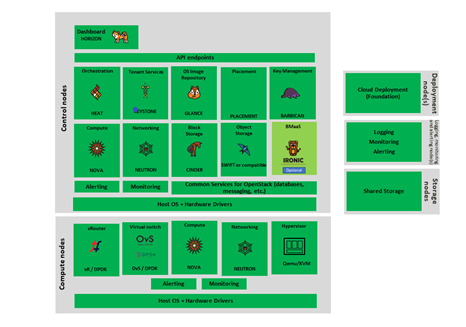  OpenStack Core ServicesWe will refer to the functions above as falling into the following categories to avoid any confusion with other terminology that may be used:Foundation nodeControl nodesCompute nodesOther supporting service nodes e.g., network, shared storage, logging, monitoring and alerting.Each deployment of OpenStack should be a unique cloud with its own API endpoint. Sharing underlying cloud resources across OpenStack clouds is not recommended.OpenStack Services TopologyOpenStack software services are distributed over 2 planes:Control Plane that hosts all Control and Management servicesData Plane (a.k.a. User plane) that provides physical and virtual resources (compute, storage, and networking) for the actual virtual workloads to run.The architecture based on OpenStack technology relies on different types of nodes associated with specific roles:Controller node types with control and management services, which include VIM functionalitiesCompute node types running workloadsNetwork node types offering L3 connectivityStorage node types offering external attached storage (block, object, flat files)The data plane consists of the compute nodes. It is typical to consider the other node types to be part of the control plane. Figure 2 depicts the 4 types of nodes constitutive of the Infrastructure: control, compute, network, and storage nodes.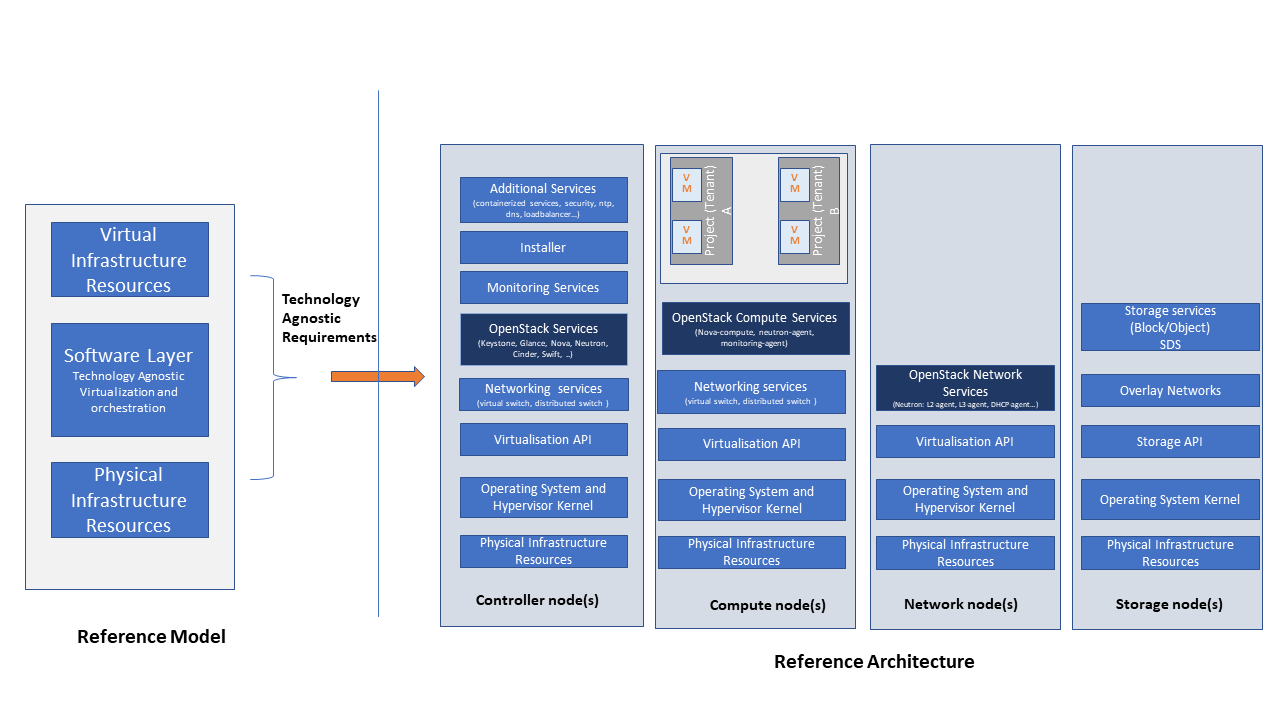  OpenStack Services TopologyDeployments can be structured using the distribution of services amongst the 4 node types as depicted in Figure 2, but depending on workloads requirements, OpenStack services can also be hosted on the same nodes. For instance, services related to Controller, network and storage roles can all be hosted on controller nodes.Foundation ServicesTo build and lifecycle manage an OpenStack cloud, it is typically necessary to deploy a server or virtual machine as a deployment node or foundation node.This function must be able to manage the bare-metal provisioning of the hardware resources but since this does not affect cloud execution it can be detached from the OpenStack cloud and an operator can select their own tooling as they wish. Functional requirements of this node include:Build the cloud (control, compute, storage, network hardware resources)Patch management / upgrades / change managementGrow / Shrink resourcesCloud Controller ServicesThe following OpenStack components are deployed on the Infrastructure. Some of them will be only deployed on control hosts and some of them will be deployed within both control and compute hosts. The Table also maps the OpenStack core services to the Reference Model (RM) Virtual Infrastructure Manager Reference Model section 3.2.2 Virtual Infrastructure Manager [1]. Cloud Controller ServicesAll components must be deployed within a high available architecture that can withstand at least a single node failure and respects the anti-affinity rules for the location of the services (i.e., instances of the same service must run on different nodes).The services can be container or VM hosted as long as they satisfy the high availability principles described above.The APIs for these OpenStack services are listed in section “Interfaces and APIs”.Cloud Workload ServicesThis section describes the core set of services and service components needed to run workloads; instances (such as VMs), their networks and storage are referred to as the “Compute Node Services” (a.k.a. user or data plane services). Contrast this with the Controller nodes which host OpenStack services used for cloud administration and management. The Compute Node Services include virtualisation, hypervisor instance creation/deletion, networking and storage services; some of these activities include RabbitMQ queues in the control plane including the scheduling, networking and cinder volume creation/attachment.Compute, Storage, Network services:Nova Compute service: nova-compute (creating/deleting instances)Neutron Networking service: neutron-l2-agent (manage local Open vSwitch (OVS) configuration), VXLANLocal Storage (Ephemeral, Root, etc.)Attached Storage (using Local drivers)Tenant IsolationIn Keystone v1 and v2 (both deprecated), the term "tenant" was used in OpenStack. With Keystone v3, the term "project" got adopted and both the terms became interchangeable. According to OpenStack glossary [7], Projects represent the base unit of resources (compute, storage and network) in OpenStack, in that all assigned resources in OpenStack are owned by a specific project. OpenStack offers multi-tenancy by means of resource (compute, network and storage) separation via projects. OpenStack offers ways to share virtual resources between projects while maintaining logical separation. As an example, traffic separation is provided by creating different VLAN ids for neutron networks of different projects. As another example, if host separation is needed, nova scheduler offers `AggregateMultiTenancyIsolation` scheduler filter to separate projects in host aggregates. Thus, if a host in an aggregate is configured for a particular project, only the instances from that project are placed on the host. Overall, isolation ensures that the resources of a project are not affected by resources of another project.This document uses the term "project" when referring to OpenStack services and “tenant” (RM Section 3.2.1 [1]) to represent an independently manageable logical pool of resources.Cloud partitioning: Host Aggregates, Availability ZonesCloud administrators can partition the hosts within an OpenStack cloud using Host Aggregates and Availability Zones.A Host Aggregate is a group of hosts (compute nodes) with specific characteristics and with the same specifications, software and/or hardware properties. Example would be a Host Aggregate created for specific hardware or performance characteristics. The administrator assigns key-value pairs to Host Aggregates, these are then used when scheduling VMs. A host can belong to multiple Host Aggregates. Host Aggregates are not explicitly exposed to tenants.Availability Zones (AZs) rely on Host Aggregates and make the partitioning visible to tenants. They are defined by attaching specific metadata information to an aggregate, making the aggregate visible for tenants. Hosts can only be in a single Availability Zone. By default, a host is part of a default Availability Zone, even if it doesn’t belong to an aggregate. Availability Zones can be used to provide resiliency and fault tolerance for workloads deployments, for example by means of physical hosting distribution of Compute Nodes in separate racks with separate power supply and eventually in different rooms. They permit rolling upgrades – an AZ at a time upgrade with enough time between AZ upgrades to allow recovery of tenant workloads on the upgraded AZ. AZs can also be used to segregate workloads.An overuse of Host Aggregates and Availability Zones can result in a granular partition the cloud and, hence, operational complexities and inefficiencies.Flavor managementIn OpenStack a flavor defines the compute, memory, and storage capacity of nova instances. When instances are spawned, they are mapped to flavors which define the available hardware configuration for them. For simplicity, operators may create named flavors specifying both the sizing and the software and hardware profile configurations (RM Section 5 [1]).Underlying ResourcesThe number of compute nodes (for workloads) determine the load on the controller nodes and networking traffic and, hence, the number of controller nodes needed in the OpenStack cloud; the number of controller nodes required is determined on the load placed on these controller nodes and the need for High availability and quorum requires at least 3 instances of many of the services on these controller nodes.VirtualisationVirtualisation is a technology that enables a guest Operating System (OS) to be abstracted from the underlying hardware and software. This allows to run multiple Virtual Machines (VMs) on the same hardware. Each such VMs have their own OS and are isolated from each other i.e., application running on one VM does not have the access to resources of another VM. Such virtualisation is supported by various hypervisors available as open source (KVM, Xen etc.) as well as commercial (Hyper-V, Citrix XenServer etc.). Selecting a hypervisor depends on the workload needs and the features provided by various hypervisors as illustrated in Hypervisor Feature Support Matrix [36]. OpenStack (Nova) allows the use of various hypervisors within a single installation by means of scheduler filters like ComputeFilter, ImagePropertiesFilter etc.Virtualisation Services: The OpenStack nova-compute service supports multiple hypervisors natively or through libvirt. The preferred supported hypervisor in this Reference Architecture is KVM.Note: 	Other hypervisors (such as ESXI) can also be supported if they can interoperate with OpenStack components (e.g., those listed in this Reference Architecture) using standard interfaces and APIs as specified in Section 5.Physical InfrastructureThe aim is to specify the requirements on deploying the VIM, from ground up (in a shipping container), and what resources are required of the DC (Data Centre).ServersComputeStorageControl (min 3 for Core DC)Network considerationsData centre gatewayFirewall (around the control plane, storage, etc.)Data centre network fabric / Clos (spine/leaf) – Horizontal scaleStorage networking, control plane and data planeRaw packet – tenant networking allowing “wild west” connection.Storagediscussed in section 4.2.4AccelerationSmartNICGPUFPGAComputeCloud Infrastructure physical NodesThe physical resources required for the Cloud Infrastructure are mainly based on COTS x86 hardware for control and data plane nodes. HW profiles are defined in Reference Model sections 5.3 and 5.4 [1].NetworkThe recommended network architecture is spine and leaf topology.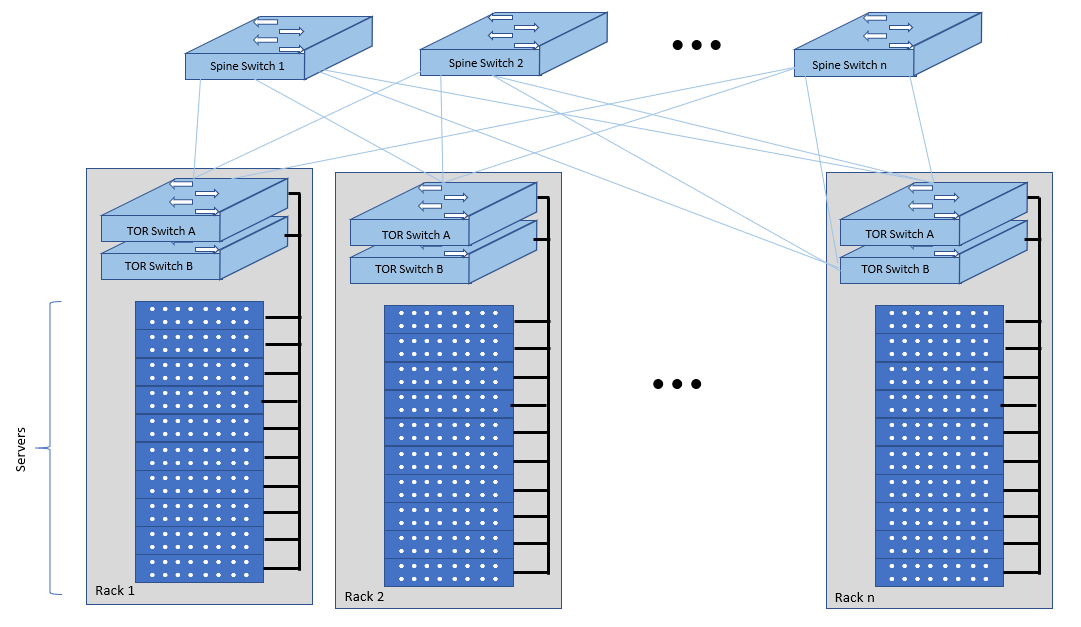  Network Fabric – PhysicalFigure 3 shows a physical network layout where each physical server is dual homed to TOR (Leaf/Access) switches with redundant (2x) connections. The Leaf switches are dual homed with redundant connections to spines.StorageOpenStack Storage [37] supports many different storage architectures and backends. The choice of a particular backend storage is driven by several factors including scalability, resiliency, availability, data durability, capacity, and performance.Most cloud storage architectures incorporate a number of clustered storage nodes that provide high bandwidth access to physical storage backends connected by high-speed networks. The architecture consists of multiple storage controller units, each a generic server (CPU, Cache, storage), managing a number of high-performance hard drives. The distributed block storage software creates an abstract single pool of storage by aggregating all of the controller units. Advanced and high-speed networking (data routing) and global load balancing techniques ensure high performance, high availability storage system.Cloud TopologyA telco cloud will typically be deployed in multiple locations (“sites”) of varying size and capabilities (HVAC, for example); or looking at this in the context of OpenStack, multiple clouds (i.e., OpenStack endpoints) will be deployed that do not rely on each other by design; each cloud consists of a set of resources isolated form resources of the other clouds. The application layer must span such endpoints to provide the required service SLA. Irrespective of the nature of the deployment characteristics (e.g., number of racks, number of hosts, etc.), the intent of the architecture should be to allow VNFs to be deployed in these sites without major changes.Some examples of such topologies include:Large data centre capable of hosting potentially thousands of servers and the networking to support themIntermediate data centre (such as a central office) capable of hosting up to a hundred serversEdge (not customer premise) capable of hosting ten to fifty serversIn order to provide the expected availability for any given service, a number of different OpenStack deployment topologies can be considered. This section explores the main options and highlights the characteristics of each. Ultimately the decision rests with the operator to achieve specific availability target taking into account use cases, data centre capabilities, economics and risks.Availability of any single OpenStack cloud is dependent on a number of factors including:environmental – dual connected power and PDUs, redundant cooling, rack distribution etc.resilient network fabric – ToR (leaf), spine, overlay networking, underlay networking etc. It is assumed that all network components are designed to be fault tolerant and all OpenStack controllers, computes and storage are dual homed to alternate leaf switches.controller nodes setup in-line with the vendor recommendation (e.g., min 3 physical nodes)network nodes (where applicable)backend storage nodes setup for high availability based on quorum (aligned with vendor implementation)compute nodes sized to handle the entire workload following local failure scenarioTopology OverviewAssumptions and conventions:Region is represented by a single OpenStack control plane.Resource Failure Domain is effectively the “blast radius” of any major infrastructure failure such as loss of PDU or network leafs.Control plane includes redundant network nodes where OVS-kernel is used.Controller nodes should be setup for high availability based on quorum (aligned with vendor implementation).Shared storage is optional, but it is important to ensure shared assets are distributed across serving clouds such as boot images. Topology overviewTopology DetailTopology 1 - Local RedundancyUnder normal operation this deployment can handle a single failure of a controller node or storage node without any impact to the service. If a compute node fails, the application layer (often the VNFM) would need to restart workloads on a spare compute node of similar capability i.e., cloud may need to be provided with n+1 capacity. In the case of an active/active application deployed to separate compute nodes (with hypervisor anti-affinity) there would be no service impact.Important to consider:Where possible servers should be distributed and cabled to reduce the impact of any failure e.g., PDU, rack failure. Because each operator has individual site constraints this document will not propose a standard rack layout.During maintenance of the control plane, whilst the data (forwarding) plane remains unaffected, the control plane API may not be available, and some applications may be relying on it during normal application operation for example for scaling. Additionally, if the upgrade involves updating OpenStack services on the compute nodes care needs to be taken. OVS-kernel networking operations may also be impacted during this time.During maintenance of storage (e.g., ceph) there is an increased risk of a service-impacting failures and so it is generally recommended to deploy at least one more server than the minimum required for redundancy.Topology 2 - Regional RedundancyUnder normal operation this topology can handle a single failure of a controller node but provides additional protection to the compute plane and storage. If the application is deployed across 2 or more AZs a major failure impacting the nodes in one AZ can be tolerated assuming the application deployment allows for this. There is a risk with split-brain so a means of deciding application quorum is recommended or by using a third AZ or arbitrator.Important to consider:All those points listed for Topology 1 above.When using 3 controller nodes and distributing these physically across the same locations as the computes, if you lose the location with 2 controllers the OpenStack services would be impacted as quorum cannot be gained with a single controller node. It is also possible to use more than 3 controller nodes and co-locate one with each compute AZ allowing lower-risk maintenance, but care must be taken to avoid split brain.The distributed network fabric must support L2 for the OpenStack control plane VIPs.Topology 3 - Global RedundancyFollowing the example set by public cloud providers who provide Regions and Availability Zones this is effectively a multi-region OpenStack. Assuming the application can make use of this model, this topology provides the highest level of availability but would require IP level failure to be controlled outside of OpenStack by global service load balancing (GSLB), i.e., DNS with minimum TTL configured, or client applications that are capable of failing over themselves. This topology has the added advantage that no resources are shared between different Regions and so any fault is isolated to a single cloud, and also allows maintenance to take place without service impact.Cloud Infrastructure + VIM Component Level ArchitectureIntroductionSection 3 introduced the components of an OpenStack-based IaaSConsumable Infrastructure Resources and ServicesCloud Infrastructure Management Software (VIM: OpenStack) core services and architectural constructs needed to consume and manage the consumable resourcesUnderlying physical compute, storage and networking resourcesThis section delves deeper into the capabilities of these different resources and their needed configurations to create and operate an OpenStack-based IaaS cloud. This section specifies details on the structure of control and user planes, operating systems, hypervisors and BIOS configurations, and architectural details of underlay and overlay networking, and storage, and the distribution of OpenStack service components among nodes. The section also covers implementation support for the Reference Model profiles and flavours (RM Section 2.4 [1]); the OpenStack flavor types capture both the sizing and the profile configuration (of the host).Underlying ResourcesVirtualisationIn OpenStack, KVM is configured as the default hypervisor for compute nodes.Configuration: OpenStack [38] specifies the following KVM configuration steps/instructions to configure KVM:Enable KVM based hardware virtualisation in BIOS. OpenStack provides instructions on how to enable hardware virtualisation for different hardware platforms (x86, Power)QEMU is similar to KVM in that both are libvirt controlled, have the same feature set and e compatible virtual machine imagesConfigure Compute backing storageSpecify the CPU Model for KVM guests (VMs)KVM Performance TweaksHardening the ation layers [39]OpenStack recommends minimizing the code base by removing unused componentssVirt (Secure Virtualisation) provides isolation between VM processes, devices, data files and system processesComputeCloud Deployment (Foundation/management) NodeMinimal configuration: 1 nodeOpenStack Control Plane Servers (Control Nodes)BIOS Requirements For OpenStack control nodes we use the BIOS parameters for the basic profile defined in section 5.4 of the Reference Model [1]. Additionally, for OpenStack we need to set the following boot parameters: BIOS/boot parameters – Control nodeHow many nodes to meet SLAMinimum 3 nodes for high availabilityHW specificationsBoot disks are dedicated with Flash technology disksSizing rulesIt is easy to horizontally scale the number of control nodesThe number of control nodes is determined by a minimum number needed for high availability (viz., 3 nodes) and the extra nodes needed to handle the transaction volumes, in particular, for Messaging service (e.g., RabbitMQ) and Database (e.g., MySQL) to track state.The number of control nodes only needs to be increased in environments with a lot of changes, such as a testing lab, or a very large cloud footprint (rule of thumb: number of control nodes = 3 + quotient (number of compute nodes/1000)).The Services Placement Summary table [40] specifies the number of instances that are required based upon the cloud size (number of nodes).Network nodesNetwork nodes are mainly used for L3 traffic management for overlay tenant network (see more detail in section 4.3.1.5 Neutron)BIOS requirements Boot parameters – Network nodeHow many nodes to meet SLAMinimum 2 nodes for high availability using VRRP.HW specifications3 NICs card are needed if we want to isolate the different flows:1 NIC for Tenant Network1 NIC for External Network1 NIC for Other Networks (PXE, Mngt ...)Sizing rulesScale out of network node is not easyDVR can be an option for a large deployment (see more detail in section 4.3.1.5 Neutron)Storage nodesBIOS requirements Boot parameter – Storage nodeHW specifications: see How many nodes to meet SLA: Sizing rules: Compute NodesThis section specifies the compute node configurations to support the Basic and High-Performance profiles; in OpenStack this would be accomplished by specifying the configurations when creating “flavors”. The cloud operator may choose to implement certain profile-extensions (RM 2.4 Profile Extensions [1]) as a set of standard configurations, of a given profile, capturing some of the variability through different values or extra specifications.The software and hardware configurations are as specified in the Reference Model section 5.4 [1]BIOS requirementThe general BIOS requirements are described in the Reference Model section 5.4 [1]Example Profiles and their ExtensionsThe Reference Model specifies the Basic (B) and High Performance (H) profile types. The Reference Model also provides a choice of network acceleration capabilities utilising, for example, DPDK and SR-IOV technologies. Table 55 lists a few simple examples of profile extensions and some of their capabilities. Profile Extensions and CapabilitiesBIOS SettingsA number of capabilities need to be enabled in the BIOS (such as NUMA and SMT); the Reference Model [1] section 5.1 on “Cloud Infrastructure Software profile description” specifies the capabilities required to be configured. Please note that the required capabilities may need to be configured in multiple systems. For OpenStack, we also need to set the following boot parameters: Boot parameters – Compute nodeHow many nodes to meet SLAminimum: two nodes per profileHW specificationsBoot disks are dedicated with Flash technology disksIn case of DPDK usage: DPDK configurationSizing rules Sizing values Sizing rulesCaveats:These are theoretical limitsAffinity and anti-affinity rules, among other factors, affect the sizingCompute Resource Pooling ConsiderationsMultiple pools of hardware resources where each resource pool caters for workloads of a specific profile (for example, High Performance) leads to inefficient use of the hardware as the server resources are configured specifically for a profile. If not properly sized or when demand changes, this can lead to oversupply/starvation scenarios; reconfiguration may not be possible because of the underlying hardware or inability to vacate servers for reconfiguration to support another profile type.Single pool of hardware resources including for controllers that have the same CPU configuration. This is operationally efficient as any server can be ed to support any profile or controller. The single pool is valuable with unpredictable workloads or when the demand of certain profiles is insufficient to justify individual hardware selection.Reservation of Compute Node CoresThe section 2.3.2 “Infrastructure Requirement” ` inf.com.08` requires the allocation of “certain number of host cores/threads to non-tenant workloads such as for OpenStack services.” A number (“n”) of random cores can be reserved for host services (including OpenStack services) by specifying the following in nova.conf:     	reserved_host_cpus = nwhere n is any positive integer.If we wish to dedicate specific cores for host processing, we need to consider two different use scenarios:Require dedicated cores for Guest resourcesNo dedicated cores are required for Guest resourcesScenario #1, results in compute nodes that host both pinned and unpinned workloads. In the OpenStack Train release, scenario #1 is not supported; it may also be something that operators may not allow. Scenario #2 is supported through the specification of the cpu_shared_set configuration. The cores and their sibling threads dedicated to the host services are those that do not exist in the cpu_shared_set configuration.Let us consider a compute host with 20 cores with SMT enabled (let us disregard NUMA) and the following parameters specified. The physical cores are numbered ‘0’ to ‘19’ while the sibling threads are numbered ‘20’ to ‘39’ where the vCPUs numbered ‘0’ and ‘20’, ‘1’ and ‘21’, etc. are siblings:     	cpu_shared_set = 1-7,9-19,21-27,29-39      	(can also be specified as cpu_shared_set = 1-19,^8,21-39,^28)This implies that the two physical cores ‘0’ and ‘8’ and their sibling threads ‘20’ and ‘28’ are dedicated to the host services, and 19 cores and their sibling threads are available for Guest instances (and can be over allocated as per the specified cpu_allocation_ratio in nova.conf.Pinned and Unpinned CPUsWhen a VM instance is created, the vCPUs are, by default, not assigned to a particular host CPU. Certain workloads require real-time or near real-time behaviour viz., uninterrupted access to their cores. For such workloads, CPU pinning allows us to bind an instance’s vCPUs to a particular host’ cores or SMT threads. To configure a flavor to use pinned vCPUs, we use a dedicated CPU policy.     	OpenStack flavor set .xlarge –property hw:cpu_policy=dedicatedWhile an instance with pinned CPUs cannot use CPUs of another pinned instance, this does not apply to unpinned instances; an unpinned instance can e the pinned CPUs of another instance. To prevent unpinned instances from disrupting pinned instances, the hosts with CPU pinning enabled are pooled in their own host aggregate and hosts with CPU pinning disabled are pooled in another non-overlapping host aggregate.Compute node configurations for Profiles and OpenStack FlavorsThis section specifies the compute node configurations to support profiles and flavors.Cloud Infrastructure Hardware ProfileThe Cloud Infrastructure Hardware (or simply “host”) profile and configuration parameters are utilised in the reference architecture to define different hardware profiles; these are used to configure the BIOS settings on a physical server and configure utility software (such as Operating System and Hypervisor).An OpenStack flavor defines the characteristics (“capabilities”) of Virtual Machines (VMs or vServers) that will be deployed on hosts assigned a host-profile. A many to many relationship exists between the flavors and host profiles. Multiple flavors can be defined with overlapping capability specifications with only slight variations such that the VMs of these flavor types can be hosted on similarly configured (host profile) compute hosts. Similarly, a VM can be specified with a flavor that allows it to be hosted on, say, a host configured as per the Basic profile, or a host configured as per the High-Performance profile. Please note that workloads that specify a VM flavor so as to be hosted on a host configured as per the High-Performance profile, may not be able to run (adequately with expected performance) on a host configured as per the Basic profile.A given host can only be assigned a single host profile; a host profile can be assigned to multiple hosts. Host profiles are immutable and hence when a configuration needs to be changed, a new host profile is created.CPU Allocation Ratio and CPU PinningA given host (compute node) can only support a single CPU Allocation Ratio. Thus, to support the B1 and B4 Basic profile extensions (Section 4.2.2.5) with CPU Allocation Ratios of 1.0 and 4.0 we will need to create 2 different host profiles and separate host aggregates for each of the host profiles. The CPU Allocation Ratio is set in the hypervisor on the host.When the CPU Allocation Ratio exceeds 1.0 then CPU Pinning also needs to be disabled.Server ConfigurationsThe different networking choices – OVS-Kernel, OVS-DPDK, SR-IOV – result in different NIC port, LAG (Link Aggregation Group), and other configurations. Some of these are shown diagrammatically in the Section 4.2.9.5. Leaf and Compute Ports for Server Flavors must alignCompute hosts have varying numbers of Ports/Bonds/LAGs/Trunks/VLANs connected with Leaf ports. Each Leaf port (in A/B pair) must be configured to align with the interfaces required for the compute flavor.Physical Connections/Cables are generally the same within a zone, regardless of these specific L2/L3/SR-IOV configurations for the computeCompute Bond Port: TOR port maps VLANs directly with IRBs on the TOR pair for tunnel packets and Control Plane Control and Storage packets. These packets are then routed on the underlay network GRT.Server Flavors: B1, B4, HV, HDCompute SR-IOV Port: TOR port maps VLANs with bridge domains that extend to IRBs, using VXLAN VNI. The TOR port associates each packet’s outer VLAN tag with a bridge domain to support VNF interface adjacencies over the local EVPN/MAC bridge domain. This model also applies to direct physical connections with transport elements.Server Flavors: HSNotes on SR-IOVSR-IOV, at the Compute Server, routes Guest traffic directly with a partitioned NIC card, bypassing the hypervisor and vSwitch software, which provides higher bps/pps throughput for the Guest VM. OpenStack and MANO manage SR-IOV configurations for Tenant VM interfaces.Server, Linux, and NIC card hardware standards include SR-IOV and VF requirementsHigh Performance profile for SR-IOV (hs series) with specific NIC/Leaf port configurationsOpenStack supports SR-IOV provisioningImplement Security Policy, Tap/Mirror, QoS, etc. functions in the NIC, Leaf, and other placesBecause SR-IOV involves Guest VLANs between the Compute Server and the ToR/Leafs, Guest automation and VM placement necessarily involves the Leaf switches (e.g., access VLAN outer tag mapping with VXLAN EVPN).Local VXLAN tunnelling over IP-switched fabric implemented between VTEPs on Leaf switches.Leaf configuration controlled by SDN-Fabric/Global Controller.Underlay uses VXLAN-enabled switches for EVPN supportSR-IOV-based networking for Tenant Use Cases is required where vSwitch-based networking throughput is inadequate.Example Host ConfigurationsHost configurations for B1, B4 Profile Extensions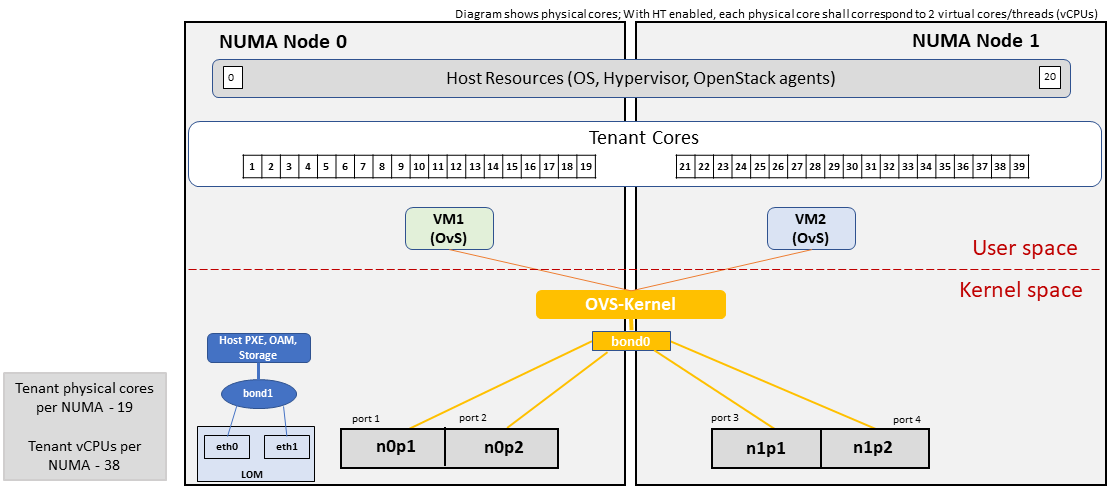  Basic Profile Host Configuration (example and simplified).Let us refer to the data traffic networking configuration of Figure 4 to be part of the hp-B1-a and hp-B4-a host profiles and this requires the configurations as shown in Table 60. Configuration of Basic Flavor CapabilitiesFigure 5 shows the networking configuration where the storage and OAM share networking but are independent of the PXE network.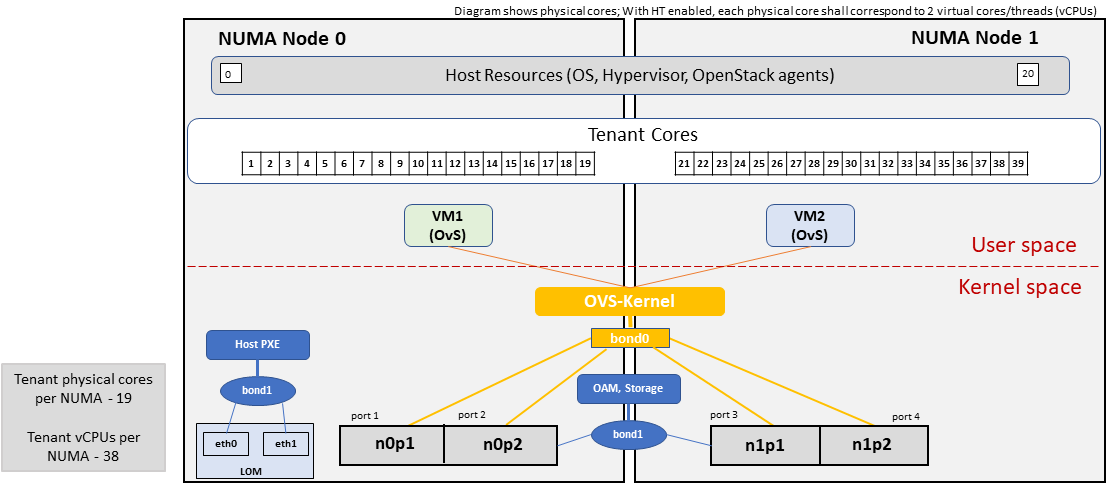  Basic Profile Host Configuration with shared Storage and OAM networking (example and simplified).Let us refer to the above networking set up to be part of the hp-B1-b and hp-B4-b host profiles, with the basic configurations as specified in Table 60.In our example, the Profile Extensions B1 and B4, are each mapped to two different host profiles hp-B1-a and hp-B1-b, and hp-B4-a and hp-B4-b respectively. Different network configurations, reservation of CPU cores, Lag values, etc. result in different host profiles.To ensure Tenant CPU isolation from the host services (Operating System (OS), hypervisor and OpenStack agents), the following needs to be configured: Tenant CPU isolation, Basic profileHost configuration for HV Profile ExtensionsThe above examples of host networking configurations for the B1 and B4 Profile Extensions are also suitable for the HV Profile Extensions; however, the hypervisor and BIOS settings will be different (see table below) and hence there will be a need for different host profiles. Table 62 gives examples of three different host profiles: one each for HV, HD and HS Profile Extensions. Configuration of High Performance Flavor CapabilitiesHost Networking configuration for HD Profile ExtensionsAn example of the data traffic configuration for the HD (OVS-DPDK) Profile Extensions is shown in Figure 6.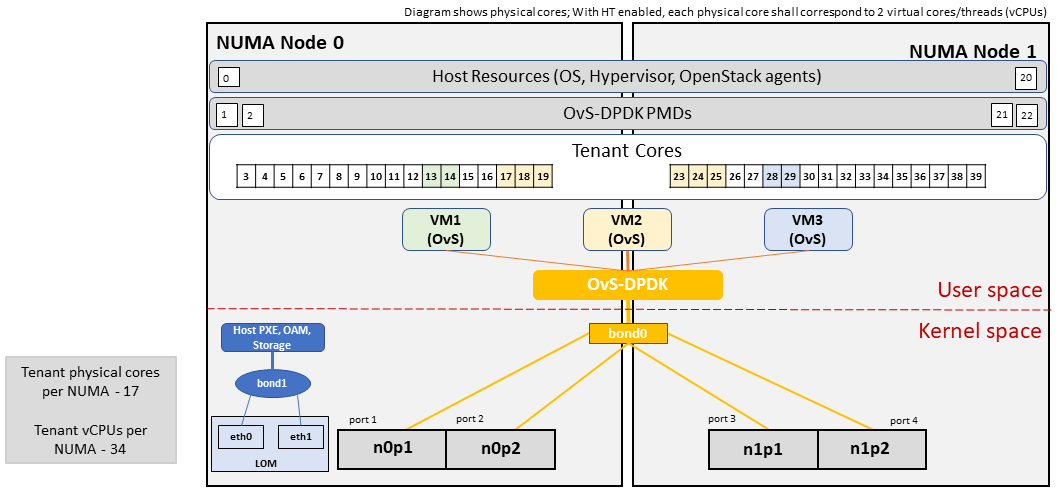  High Performance Profile Host Configuration with DPDK acceleration (example and simplified).To ensure Tenant and DPDK CPU isolation from the host services (Operating System (OS), hypervisor and OpenStack agents), the following needs to be configured: Tenant and DPDK CPU isolation, HD profileHost Networking configuration for HS Profile ExtensionsAn example of the data traffic configuration for the HS (SR-IOV) Profile Extensions is shown in Figure 7.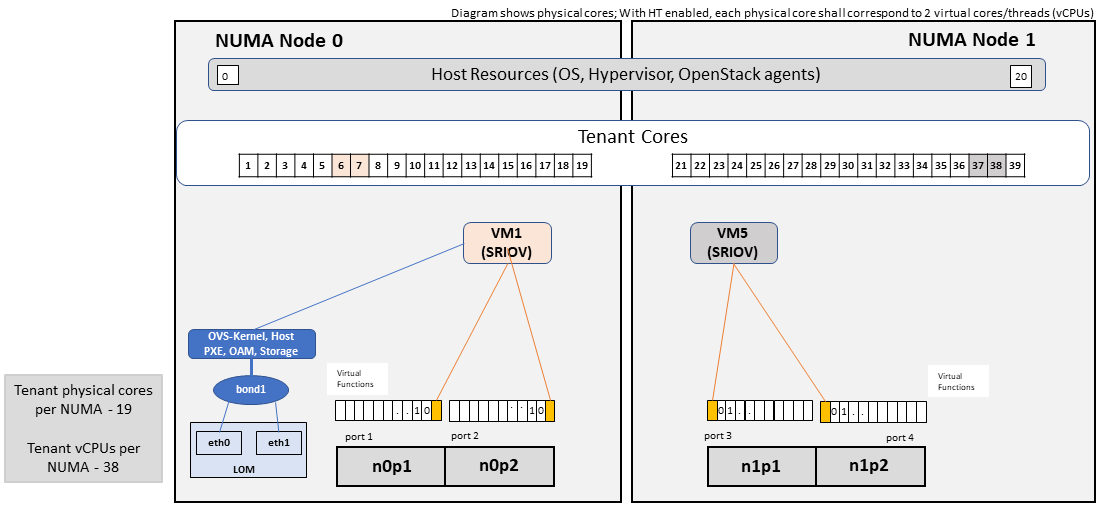  High Performance Profile Host Configuration with SR-IOV (example and simplified).To ensure Tenant CPU isolation from the host services (Operating System (OS), hypervisor and OpenStack agents), the following needs to be configured (Table 64). Tenant CPU isolation, HS profileUsing Hosts of a Host Profile typeAs we have seen Profile Extensions are supported by configuring hosts in accordance with the Profile Extensions specifications. For example, an instance of flavor type B1 can be hosted on a compute node that is configured as an hp-B1-a or hp-B1-b host profile. All compute nodes configured with hp-B1-a or hp-B1-b host profile are made part of a host aggregate, say, ha-B1 and thus during VM instantiation of B1 flavor hosts from the ha-B1 host aggregate will be selected.Network FabricNetworking Fabric consists of:Physical switches, routers…Switch OSMinimum number of switchesDimensioning for East/West and North/SouthSpine / Leaf topology – east – westGlobal Network parametersOpenStack control plane VLAN / VXLAN layoutProvider VLANsPhysical Network TopologyThis section is left blank for future use.High Level Logical Network Layout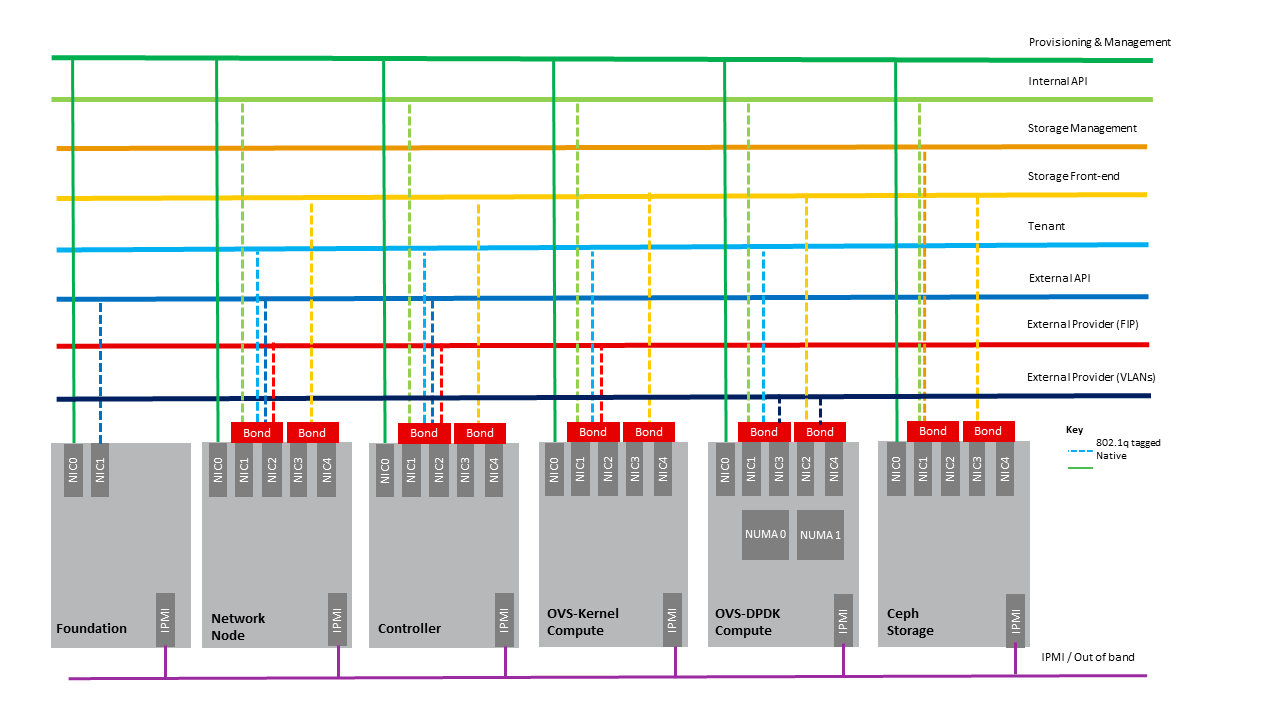  Indicative OpenStack Network Layout. Logical networks descriptionA VNF application network topology is expressed in terms of VMs, vNIC interfaces with vNet access networks, and WAN Networks while the VNF Application VMs require multiple vNICs, VLANs, and host routes configured within the VM’s Kernel.Octavia v2 API conformant Load BalancingLoad balancing is needed for automatic scaling, managing availability and changes. Octavia [43] is an  load balancer for OpenStack, based on HAProxy, and replaces the deprecated (as of OpenStack Queens release) Neutron LbaaS. The Octavia v2 API is a superset of the deprecated Neutron LbaaS v2 API and has a similar CLI for seamless transition.As a default, Octavia es Amphorae Load Balancer. Amphorae consists of a fleet of VMs, containers or bare metal servers and delivers horizontal scaling by managing and spinning these resources on demand. The reference implementation of the Amphorae image is an Ubuntu virtual machine running HAProxy.Octavia depends upon a number of OpenStack services including Nova for spinning up compute resources on demand and their life cycle management; Neutron for connectivity between the compute resources, project environment and external networks; Keystone for authentication; and Glance for storing of the compute resource images.Octavia supports provider drivers which allows third-party load balancing drivers (such as F5, AVI, etc.) to be ed instead of the default Amphorae load balancer. When creating a third-party load balancer, the provider attribute is used to specify the backend to be used to create the load balancer. The list providers lists all enabled provider drivers. Instead of using the provider parameter, an alternate is to specify the flavor_id in the create call where provider-specific Octavia flavors have been created.Neutron ExtensionsOpenStack Neutron is an extensible framework that allows incorporation through plugins and API Extensions. API Extensions provides a method for introducing new functionality and vendor specific capabilities. Neutron plugins support new or vendor-specific functionality. Extensions also allow specifying new resources or extensions to existing resources and the actions on these resources. Plugins implement these resources and actions.This Reference Architecture supports the ML2 plugin (see below) as well as the service plugins including for FwaaS (Firewall as a Service) [44], LbaaS (Load Balancer as a Service) [45], and VPNaaS (VPN as a Service) [46]. The OpenStack wiki provides a list of Neutron plugins [47].Every Neutron plugin needs to implement a minimum set of common methods (actions for Train release) [48]. Resources can inherit Standard Attributes and thereby have the extensions for these standard attributes automatically incorporated. Additions to resources, such as additional attributes, must be accompanied by an extension.Section 5 "Interfaces and APIs" of this Reference Architecture provides a list of “Neutron Extensions”. The current available extensions can be obtained using “List Extensions API” [49] and details about an extension using “Show extension details API” [50].Neutron ML2 integration The OpenStack Modular Layer 2 (ML2) plugin simplifies adding networking technologies by ing drivers that implement these network types and methods for accessing them. Each network type is managed by an ML2 type driver and the mechanism driver exposes interfaces to support the actions that can be performed on the network type resources. The OpenStack ML2 documentation [51] lists example mechanism drivers.Network quality of serviceFor VNF workloads, the resources bottlenecks are not only the CPU and the memory but also the I/O bandwidth and the forwarding capacity of virtual and non-virtual switches and routers within the infrastructure. Several techniques (all complementary) can be used to improve QoS and try to avoid any issue due to a network bottleneck (mentioned per order of importance):Nodes interfaces segmentation: Have separated NIC ports for Storage and Tenant networks. Actually, the storage traffic is bursty, especially in case of service restoration after some failure or new service implementation, upgrades, etc. Control and management networks should rely on a separate interface from the interface used to handle tenant networks.Capacity planning: FW, physical links, switches, routers, NIC interfaces and DCGW dimensioning (+ load monitoring: each link within a LAG or a bond shouldn’t be loaded over 50% of its maximum capacity to guaranty service continuity in case of individual failure).Hardware choice: e.g., ToR/fabric switches, DCGW and NIC cards should have appropriate buffering and queuing capacity.High Performance compute node tuning (including OVS-DPDK).Integration InterfacesDHCP When the Neutron-DHCP agent is hosted in controller nodes, then for VMs, on a Tenant network, that need to acquire an Ipv4 and/or Ipv6 address, the VLAN for the Tenant must be extended to the control plane servers so that the Neutron agent can receive the DHCP requests from the VM and send the response to the VM with the Ipv4 and/or Ipv6 addresses and the lease time. Please see OpenStack provider Network.DNSLDAPIPAMStorage BackendStorage systems are available from multiple vendors and can also e commodity hardware from any number of open-source based storage packages (such as LVM, Ceph, NFS, etc.). The proprietary and open-source storage systems are supported in Cinder through specific plugin drivers. The OpenStack Cinder documentation [52] specifies the minimum functionality that all storage drivers must support. The functions include:Volume: create, delete, attach, detach, extend, clone (volume from volume), migrateSnapshot: create, delete, and create volume from snapshotImage: create from volumeThe document also includes a matrix for a number of proprietary drivers and some of the optional functions that these drivers support. This matrix is a handy tool to select storage backends that have the optional storage functions needed by the cloud operator. The cloud workload storage requirements help determine the backends that should be deployed by the cloud operator. The common storage backend attachment methods include iSCSI, NFS, local disk, etc. and the matrix list the supported methods for each of the vendor drivers. The OpenStack Cinder Available Drivers [53] documentation provides a list of all OpenStack compatible drivers and their configuration options.The Cinder Configuration [54] document provides information on how to configure cinder including required capabilities for volume encryption, Policy configuration, quotas, etc. The Cinder Administration [55] document provides information on the capabilities required by including managing volumes, snapshots, multi-storage backends, migrate volumes, etc.Ceph [56] is the default Reference Architecture storage backend and is discussed below.Ceph Storage ClusterThe Ceph storage cluster is deployed on bare metal hardware. The minimal configuration is a cluster of three bare metal servers to ensure High availability. The Ceph Storage cluster consists of the following components:CEPH-MON (Ceph Monitor)OSD (object storage daemon)RadosGW (Rados Gateway)JournalManagerCeph monitors maintain a master copy of the maps of the cluster state required by Ceph daemons to coordinate with each other. Ceph OSD handle the data storage (read/write data on the physical disks), data replication, recovery, rebalancing, and provides some monitoring information to Ceph Monitors. The RadosGW provides Object Storage RESTful gateway with a Swift-compatible API for Object Storage.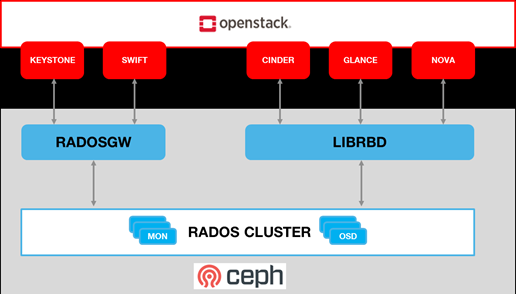  Ceph Storage System.BIOS Requirement for Ceph servers Boot parameter – Ceph serverHow many nodes to meet SLA:minimum: three bare metal servers where Monitors are collocated with OSD. Note: at least 3 Monitors and 3 OSDs are required for High Availability.HW specifications:Boot disks are dedicated with Flash technology disksFor an IOPS oriented cluster (Flash technology), the journal can be hosted on OSD disksFor a capacity-oriented cluster (HDD), the journal must be hosted on dedicated Flash technology disksSizing rules:Minimum of 6 disks per serverReplication factor: 31 Core-GHz per OSD16GB RAM baseline + 2-3 GB per OSDVirtualised Infrastructure Manager (VIM)This section covers:Detailed breakdown of OpenStack core servicesSpecific build-time parametersVIM ServicesA high-level overview of the core OpenStack Services was provided in section 3. In this section we describe the core and other needed services in more detail.KeystoneKeystone is the authentication service, the foundation of identity management in OpenStack. Keystone needs to be the first deployed service. Keystone has services running on the control nodes and no services running on the compute nodes:Keystone admin APIKeystone public API – in Keystone V3 this is the same as the admin APIGlanceGlance is the image management service. Glance has only a dependency on the Keystone service therefore it is the second one deployed. Glance has services running on the control nodes and no services running on the compute nodes:Glance APIGlance RegistryThe Glance backends include Swift, Ceph RBD and NFS.CinderCinder is the block device management service, depends on Keystone and possibly Glance to be able to create volumes from images. Cinder has services running on the control nodes and no services running on the compute nodes:Cinder APICinder SchedulerCinder Volume – the Cinder volume process needs to talk to its backendsThe Cinder backends include SAN/NAS storage, iSCSI drives, Ceph RBD and NFS.SwiftSwift is the object storage management service, depends on Keystone and possibly Glance to be able to create volumes from images. Swift has services running on the control nodes and the compute nodes:Proxy ServicesObject ServicesContainer ServicesAccount ServicesThe Swift backends include iSCSI drives, Ceph RBD and NFS.NeutronNeutron is the networking service, depends on Keystone and has services running on the control nodes and the compute nodes. Depending upon the workloads to be hosted by the Infrastructure, and the expected load on the controller node, some of the Neutron services can run on separate network node(s). Factors affecting controller node load include number of compute nodes and the number of API calls being served for the various OpenStack services (nova, neutron, cinder, glance etc.). To reduce controller node load, network nodes are widely added to manage L3 traffic for overlay tenant networks and interconnection with external networks. Table 67 below lists the networking service components and their placement. Please note that while network nodes are listed in the table below, network nodes only deal with tenant networks and not provider networks. Also, network nodes are not required when SDN is ed for networking. Neutron Services PlacementIssues with the standard networking (centralized routing) approachThe network node performs both routing and NAT functions and represents both a scaling bottleneck and a single point of failure.Two VMs on different compute nodes and using different project networks (a.k.a. tenant networks) where both of the project networks are connected by a project router. For communication between the two VMs (instances with a fixed or floating IP address), the network node routes East-West network traffic among project networks using the same project router. Even though the instances are connected by a router, all routed traffic must flow through the network node, and this becomes a bottleneck for the whole network.While the separation of the routing function from the controller node to the network node provides a degree of scaling it is not a truly scalable solution. We can either add additional cores/compute-power or network node to the network node cluster, but, eventually, it runs out of processing power especially with high throughput requirement. Therefore, for scaled deployments, there are multiple options including use of Dynamic Virtual Routing (DVR) and Software Defined Networking (SDN).Distributed Virtual Routing (DVR)With DVR, each compute node also hosts the L3-agent (providing the distributed router capability) and this then allows direct instance to instance (East-West) communications.The OpenStack “High Availability Using Distributed Virtual Routing (DVR)” [57] provides an in-depth view into how DVR works and the traffic flow between the various nodes and interfaces for three different use cases. Please note that DVR was introduced in the OpenStack Juno release and, thus, its detailed analysis in the Liberty release documentation is not out of character for OpenStack documentation.DVR addresses both scalability and high availability for some L3 functions but is not fully fault tolerant. For example, North/South SNAT traffic is vulnerable to single node (network node) failures. DVR with VRRP [58] addresses this vulnerability.Software Defined Networking (SDN)For the most reliable solution that addresses all the above issues and Telco workload requirements requires SDN to offload Neutron calls.SDN provides a truly scalable and preferred solution to support dynamic, very large-scale, high-density, telco cloud environments. OpenStack Neutron, with its plugin architecture, provides the ability to integrate SDN controllers (3.2.5. Virtual Networking – 3rd party SDN solution). With SDN incorporated in OpenStack, changes to the network are triggered by workloads (and users), translated into Neutron APIs and then handled through neutron plugins by the corresponding SDN agents.NovaNova is the compute management service, depends on all above components and is deployed after. Nova has services running on the control nodes and the compute nodes:nova-metadata-apinova-compute apinova-consoleauthnova-schedulernova-conductornova-novncproxynova-compute-agent which runs on Compute nodePlease note that the Placement-API must have been installed and configured prior to nova compute starts.IronicIronic is the bare metal provisioning service. Ironic depends on all above components and is deployed after. Ironic has services running on the control nodes and the compute nodes:Ironic APIironic-conductor which executes operation on bare metal nodesNote: This is an optional service. As Ironic is currently not invoked directly (only invoked through other services such as Nova) hence its APIs will not be specified.HeatHeat is the orchestration service using template to provision cloud resources, Heat integrates with all OpenStack services. Heat has services running on the control nodes and no services running on the compute nodes:heat-apiheat-cfn-apiheat-engineHorizonHorizon is the Web User Interface to all OpenStack services. Horizon has services running on the control nodes and no services running on the compute nodes.PlacementThe OpenStack Placement service [59] enables tracking (or accounting) and scheduling of resources. It provides a RESTful API and a data model for the managing of resource provider inventories and usage for different classes of resources. In addition to standard resource classes, such as vCPU, MEMORY_MB and DISK_GB, the Placement service supports custom resource classes (prefixed with “CUSTOM_”) provided by some external resource pools such as a shared storage pool provided by, say, Ceph. The placement service is primarily ed by nova-compute and nova-scheduler. Other OpenStack services such as Neutron or Cyborg can also e placement and do so by creating Provider Trees [60]. The following data objects are ed in the placement service [59]:Resource Providers provide consumable inventory of one or more classes of resources (CPU, memory or disk). A resource provider can be a compute host, for example.Resource Classes specifies the type of resources (vCPU, MEMORY_MB and DISK_GB or CUSTOM_\*)Inventory: Each resource provider maintains the total and reserved quantity of one or more classes of resources. For example, RP_1 has available inventory of 16 vCPU, 16384 MEMORY_MB and 1024 DISK_GB.Traits are qualitative characteristics of the resources from a resource provider. For example, the trait for RPA_1 “is_SSD” to indicate that the DISK_GB provided by RP_1 are solid state drives.Allocations represent resources that have been assigned/used by some consumer of that resource.Allocation candidates is the collection of resource providers that can satisfy an allocation request.The Placement API is stateless and, thus, resiliency, availability, and scaling, it is possible to deploy as many servers as needed. On start, the nova-compute service will attempt to make a connection to the Placement API and keep attempting to connect to the Placement API, logging and warning periodically until successful. Thus, the Placement API must be installed and enabled prior to Nova compute.Placement has services running on the control node:nova-placement-apiBarbicanBarbican [61] is the OpenStack Key Manager service. It is an optional service hosted on controller nodes. It provides secure storage, provisioning, and management of secrets as passwords, encryption keys and X.509 Certificates. Barbican API is used to centrally manage secrets used by OpenStack services, e.g., symmetric encryption keys used for Block storage encryption or Object Storage encryption or asymmetric keys and certificates used for Glance image signing and verification.Barbican usage provides a means to fulfil security requirements such as sec.sys.012 “The Platform must protect all secrets by using strong encryption techniques and storing the protected secrets externally from the component” and sec.ci.001 “The Platform must support Confidentiality and Integrity of data at rest and in transit”.Containerised OpenStack ServicesContainers are lightweight compared to Virtual Machines and leads to efficient resource ation. Kubernetes auto manages scaling, recovery from failures, etc. Thus, it is recommended that the OpenStack services be ed for resiliency and resource efficiency.In section 3, Figure 2 shows a high level Virtualised OpenStack services topology. The ed OpenStack services topology version is shown in Figure 10.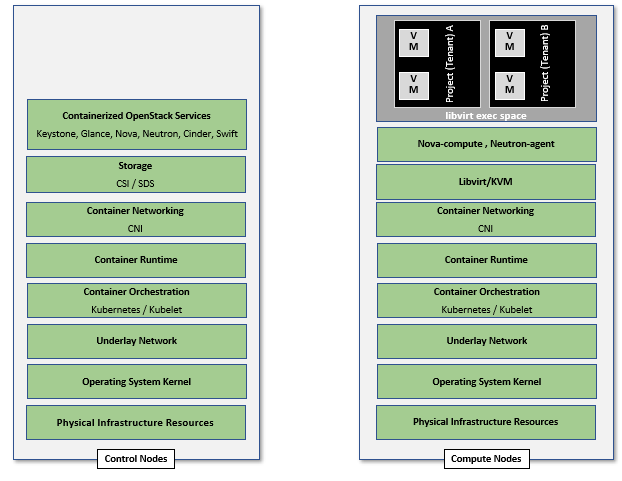  Containerised OpenStack Services Topology.Consumable Infrastructure Resources and ServicesSupport for Cloud Infrastructure Profiles and flavorsReference Model [1] sections 4 and 5 provide information about the Cloud Infrastructure Profiles and their size information. OpenStack flavors with their set of properties describe the VM capabilities and size required to determine the compute host which will run this VM. The set of properties must match compute profiles available in the infrastructure. To implement these profiles and sizes, it is required to set up the flavors as specified in the tables below. Flavors properties per profileexample as defined in Reference Model Profile Extensions (RM [1] section 2.4.2addition, to configure the storage IOPS the following two parameters need to be specified in the flavor create: --property quota:disk_write_iops_sec=<IOPS#> and –property quota:disk_read_iops_sec=<IOPS#>.The flavor create command and the mandatory and optional configuration parameters are documented in [40].Logical segregation and high availabilityTo ensure logical segregation and high availability, the architecture relies on the following principles:Availability zone: provide resiliency and fault tolerance for VNF deployments, by means of physical hosting distribution of Compute Nodes in separate racks with separate power supply, in the same or different DC roomAffinity-groups: allow tenants to make sure that VNFC instances are on the same compute node or are on different compute nodes.Note: 	The Cloud Infrastructure doesn’t provide any resiliency mechanisms at the service level. Any VM restart shall be triggered by the VNF Manager instead of OpenStack:It doesn’t implement Instance High Availability which could allow OpenStack Platform to automatically re-spawn instances on a different Compute node when their host Compute node breaks.Physical host reboot does not trigger automatic VM recovery.Physical host reboot does not trigger the automatic start of VM.Limitations and constraintsNUMA Overhead: isolated core will be used for overhead tasks from the hypervisor.Transaction Volume ConsiderationsStorage transaction volumes impose a requirement on North-South network traffic in and out of the storage backend. Data availability requires that the data be replicated on multiple storage nodes and each new write imposes East-West network traffic requirements.Cloud Topology and Control Plane ScenariosTypically, Clouds have been implemented in large (central) data centres with hundreds to tens of thousands of servers. Telco Operators have also been creating intermediate data centres in central office locations, colocation centres, and now edge centres at the physical edge of their networks because of the demand for low latency and high throughput for 5G, IoT and connected devices (including autonomous driverless vehicles and connected vehicles). Section 3.5 of this document, discusses “Cloud Topology” and lists 3 types of data centres: Large, Intermediate and Edge.For ease of convenience, unless specifically required, in this section we will use Central Cloud Centre, Edge Cloud Centre and Intermediate Cloud Centre as representative terms for cloud services hosted at centralised large data centres, Telco edge locations and for locations with capacity somewhere in between the large data centres and edge locations, respectively. The mapping of various terms, including the Reference Model [1] terminology specified in Section 8.3.5 and the “Open Glossary of Edge Computing” [62] is as follows:Central Cloud Centre: Large Centralised Data Centre, Regional Data CentreIntermediate Cloud Centre: Metro Data Centre, Regional Edge, Aggregation EdgeEdge Cloud Centre: Edge, Mini-/Micro-Edge, Micro Modular Data Centre, Service Provider Edge, Access Edge, Aggregation EdgeIn the Intermediate and Edge cloud centres, there may be limitations on the resource capacity, as in the number of servers, and the capacity of these servers in terms of # of cores, RAM, etc. restricting the set of services that can be deployed and, thus, creating a dependency between other data centres. In Reference Model [1], section 8.3 “Telco Edge Cloud” specifies the physical and environmental characteristics, infrastructure capabilities and deployment scenarios of different locations.Section 3.3.1.1 “OpenStack Services Topology” of this document, specifies the differences between the Control Plane and Data Plane, and specifies which of the control nodes, compute nodes, storage nodes (optional) and network nodes (optional) are components of these planes. The previous subsections of this Section 4 include a description of the OpenStack services and their deployment in control nodes, compute nodes, and optionally storage nodes and network nodes (rarely). The Control Plane deployment scenarios determine the distribution of OpenStack and other needed services among the different node types. This section considers the Centralised Control Plane (CCP) and Distributed Control Plane (DCP) scenarios. The choice of control plane and the cloud centre resource capacity and capabilities determine the deployment of OpenStack services in the different node types.The Central Cloud Centres are ed around a Centralised Control Plane. With the introduction of Intermediate and Edge Cloud Centres, the Distributed Control Plane deployment becomes a possibility. A number of independent control planes (sometimes referred to as Local Control Planes (LCP)) exist in the Distributed Control Plane scenario, compared with a single control plane in the Centralised Control Plane scenario. Thus, in addition to the control plane and controller services deployed at the Central Cloud Centre, Local Control Planes hosting a full-set or subset of the controller services are also deployed on the Intermediate and Edge Cloud Centres. Table 69 presents examples of such deployment choices. Distribution of OpenStack services on different nodes depending upon Control Plane ScenarioEdge Cloud TopologyThe Reference Model [1] section 8.3 “Telco Edge Cloud” presents the deployment environment characteristics, infrastructure characteristics and new values for the Infrastructure Profiles at the Edge.The Edge computing whitepaper [63] includes information such as the services that run on various nodes. The information from the whitepaper coupled with that from the OpenStack Reference Deployment Architecture for 100, 300 and 500 nodes will help in deciding which OpenStack and other services (such as database, messaging) run on which nodes in what Cloud Centre and the number of copies that should be deployed. These references also present the pros and cons of DCP and CCP and designs to address some of the challenges of each of the models.The Reference Model [1] section 8.3.4 “Telco Edge Cloud: Platform Services Deployment” lists the Platform Services that may be placed in the different node types (control, compute and storage). Depending upon the capacity and resources available only the compute nodes may exist at the Edge thereby impacting operations.The Reference Model [1] section 8.3.3 “Telco Edge Cloud Infrastructure Profiles” lists a number of Infrastructure Profile characteristics and the changes that may need to be made for certain Edge clouds depending upon their resource capabilities. It should be noted that none of these changes affect the definition of OpenStack flavors.Edge Cloud DeploymentDeployment at the Edge requires support for large scale deployment. A number of open-source tools are available for this purpose including:Airship [65]: declaratively configure, deploy and maintain an integrated ation and ation platformStarling-X [66]: cloud infrastructure software stack for the edgeTriple-O [67]: for installing, upgrading, and operating OpenStack cloudsThe Reference Implementation (RI-1) is responsible to choose the tools for the implementation and shall specify implementation and usage details of the chosen tools.Interfaces and APIsIntroductionThis section presents a consolidated set of OpenStack Service APIs corresponding to the ETSI NFV Nf-Vi, Vi-Vnfm and Or-Vi interfaces. The OpenStack Train version is used as the baseline for these APIs and CLIs in this Reference Architecture (RA-1) version. Any Cloud Infrastructure + VIM reference implementations that get certified by RC can be considered as RA Conformant.This section presents the APIs for the core OpenStack services defined in section 3 and a consolidated view of these and other APIs that are of interest.OpenStack is a multi-project framework composed of independently evolving services. It is not enough to rely only on the OpenStack release to characterise the capabilities supported by these services. Regarding OpenStack services APIs, an “API version” is associated with each OpenStack service. In addition to major API versions, some OpenStack services (Nova, Glance, Keystone, Cinder...) support microversions. The microversions allow to introduce new features over time. In this section, the major version and microversion are specified per service. The mentioned microversion is the minimal microversion that supports the features requested for this RA. For the purpose of conformance tests, this section also identifies the set of the features, offered by a service, that are mandatory for compliant implementation.Core OpenStack Services APIsPlease note that OpenStack provides a maximum microversion to be used with an OpenStack release. In the following sections the “Maximal API Version” refers to this maximum microversion specified for the OpenStack Train release. Please note that in Reference Conformance (RC-1) testing, the System Under Test (SUT) can utilise newer microversions because of the OpenStack microversion policies. As per multiple OpenStack services documentation, for example the Compute Service [68], “A cloud that is upgraded to support newer microversions will still support all older microversions to maintain the backward compatibility for those users who depend on older microversions.”Keystone Keystone API version and microversion Keystone featuresIdentity API v3: [69]Identity API v3 extensions: [70]Security compliance and PCI-DSS: [71]Glance Glance API version and microversion Image Service Versions: [72] Cinder Cinder API version and microversion Cinder features Block Storage API: [69]REST API Version History: [73] Swift Swift API version  Swift features Object Storage API: [69] Discoverability: [74] Neutron  Neutron API version Neutron extensions Neutron type driversNetworking Service APIs: [69]The exhaustive list of extensions is available at [75]Nova Nova API version and microversion Nova features Compute API: [69]REST API Version History: [76]Placement  Placement API version and microversion Placement API: [69] REST API Version History: [77]Heat Heat API version and microversion Orchestration Service API: [69] Template version history: [78]Heat Orchestration Template (HOT) specification: [79] Consolidated Set of APIsOpenStack InterfacesThis section illustrates some of the Interfaces provided by OpenStack; the exhaustive list of APIs is available at [69].OpenStack REST APIs are simple to interact with using either of two options. Clients can either call the APIs directly using the HTTP or REST library, or they can use one of the many programming language specific cloud libraries.APIs OpenStack APIs versions and microversionsKubernetes InterfacesThe Kubernetes APIs are available at [80].KVM InterfacesThe KVM APIs are documented in Section 4 of the document [81]. Libvirt InterfacesThe Libvirt APIs are documented in [82].Barbican Barbican API version Barbican API Documentation: [83] SecurityIntroductionThis guide is intended to provide basic security requirements to architects who are implementing Cloud Infrastructure using OpenStack technology. This is a minimal set of high-level general security practices, not intended to cover all implementation scenarios. Please ensure to also reference your enterprise security and compliance requirements in addition to this guide.Security RequirementsSection 2 gathers all requirements and recommendations regarding security topics developed in this section.Cloud Infrastructure and VIM SecurityIn the “Security boundaries and threats” section of the OpenStack security guide [84], there is extensive description on security domains, threat classifications, and attack vectors. The following only touches on some of the topics and at a high level.System HardeningAll infrastructure components should undergo system hardening, establish processes to govern the hardening, and documents to cover at a minimal for the following areas.Server boot hardeningServer boot process must be trusted. For this purpose, the integrity and authenticity of all BIOS firmware components must be verified at boot. Per sec.gen.003 requirement, Secure Boot based on UEFI must be used. By verifying the signatures of all BIOS components, Secure Boot will ensure that servers start with the firmware expected and without malware insertion into the system.Secure Boot checks the digital signatures locally. To implement a chain of trust, Secure Boot must be complemented by the use of a hardware-based Root of Trust provided by a TPM (Trusted Platform Module).System AccessAccess to all the platform’s components must be restricted (sec.gen.013) applying the following rules:Remove, or at a minimal, disable all unnecessary user accountsChange all default user accounts where technically feasibleChange all default credentialsProhibit logging with root account when root privileges are not required (sec.gen.006)Restrict access according to only those protocols/service/address adhering to the Principle of Least PrivilegeThe same authentication credentials must not be reused on different components (sec.sys.011)Restrict access to Operating System (sec.gen.005)Password policyFor all infrastructure components, passwords must be hardened, and a strict password policy must be applied (sec.gen.002).Passwords must be strengthened:All vendors default passwords must be changedPasswords must contain at least 8 characters as a minimal value, 14 characters length passwords are recommendedPasswords must contain at least one upper case letter, one lower case letter and one non-alphabetic characterFor administration privileges accounts, passwords must contain at least one upper case letter, one lower case letter, one numeral and one special (non-alphanumeric) characterFor password updates, the user must be authenticated prior to permitting a password change.Passwords must be encrypted at rest and in-transit. Password files must be stored separately from application system data.Password’s composition, complexity and policy should follow the recommendations consolidated within the CIS Password Policy guide [12] such as:Check the password for known bad passwords (repetitive or sequential characters, dictionary words, context-specific words, previously used passwords, etc.)Limit number of failed login attemptsImplement Multi-factor AuthenticationPeriodic (for example, Yearly, Quarterly, etc.) password change or on key events such as indication of compromise, change of user roles, a defined period of inactivity, when a user leaves the ation, etc.Function and SoftwareInfrastructure must be implemented to perform at least the minimal functions needed to operate the Cloud Infrastructure.Regarding software (sec.gen.004):Install only software which is required to support the functionsRemove any unnecessary software or packagesWhere software cannot be removed, disable all services to itPatchesAll deployed Cloud Infrastructure software must be audited and must be implemented to allow installation of the latest patches to address security vulnerabilities in the following timescale from discovery (sec.gen.008, sec.lcm.011): Timescale remediationSee Common Vulnerability Scoring System [14] (and NIST Vulnerability Metrics [85]).Network ProtocolsOnly allow protocols that are required by the system functions(sec.sys.002)Tighten all required TCP/IP (Transmission Control Protocol/Internet Protocol) servicesAnti-Virus and FirewallInstall and run your Enterprise approved anti-virus software/ intrusion protection/ malware/ spyware endpoint security software with up-to-date profiles; minimal daily refresh Install and run firewall software where applicableVulnerability Detection and PreventionImplement DoS (Denial of Service) protection where applicableEnsure logging and alerting is actively runningRun host-based scanning and fix all findings per vulnerability severityRun network-based scanning and fix all findings per vulnerability severityPlatform AccessIdentity SecurityThe OpenStack Identity service (Keystone) [86] provides identity, token, catalog, and policy services for use specifically by services in the OpenStack family. Identity service is ed as a group of internal services exposed on one or many endpoints. Many of these services are used in a combined fashion by the front end (sec.sys.006).OpenStack Keystone can work with an Identity service that your enterprise may already have, such as LDAP with Active Directory. In those cases, the recommendation is to integrate Keystone with the cloud provider’s Identity Services.AuthenticationAuthentication is the first line of defence for any real-world implementation of OpenStack. At its core, authentication is the process of confirming the user logging in is who they claim to be. OpenStack Keystone supports multiple methods of authentication, such as username/password, LDAP, and others. For more details, please refer to the “Authentication Methods” section in [86].Limiting the number of repeated failed login attempts (configurable) reduces the risk of unauthorised access via password guessing (Bruce force attack) – sec.mon.006. The restriction on the number of consecutive failed login attempts (“lockout_failure_attempts”) and any actions post such access attempts (such as locking the account where the “lockout_duration” is left unspecified) should abide by the operator’s policies. For example, an operator may restrict the number of consecutive failed login attempts to 3 (“lockout_failure_attempts = 3”) and lock the account preventing any further access and where the account is unlocked by getting necessary approvals.Keystone TokensOnce a user is authenticated, a token is generated for  and access to an OpenStack environment and resources. By default, the token is set to expire in one hour. This setting can be changed based on the business and operational needs, but it’s highly recommended to set the expiration to the shortest possible value without dramatically impacting your operations.Special Note on Logging Tokens: since the token would allow access to the OpenStack services, it MUST be masked before outputting to any logs. serves as the next level of defence. At its core, it checks if the authenticated users have the permission to execute an action. Most Identity Services support the notion of groups and roles. A user belongs to groups and each group has a list of roles that permits certain action on certain resources. OpenStack services reference the roles of the user attempting to access the service. OpenStack policy enforcer middleware takes into consideration the policy rules associated with each resource and the user’s group/roles and association to determine if access will be permitted for the requested resource. For more details on policies, please refer to the OpenStack “Policies” section in [86].RBACIn order to properly manage user access to OpenStack services, service providers must e the Role Based Access Control (RBAC) system (sec.sys.001, sec.sys.007). Based on the OpenStack Identify Service (Keystone v3) Group and Domain component, the RBAC system implements a set of access roles that accommodate most use cases. Operations staff can create users and assign them to roles using standard OpenStack commands for users, groups, and roles.Keystone provides three default roles [87]: admin, member, and reader. As of the Train release, Keystone applies the following personas consistently across its API. The reader role provides read-only access to resources within the system, a domain, or a project (tenant). The member role is the same as reader in Keystone but allows to introduce granularity between admin and reader to other OpenStack services. The admin role is reserved for the most privileged operations within a given scope for managing resources.For specific use-case, policies can be overridden, and new roles can be created for each OpenStack service by editing the policy.json file.RulesThe following rules govern create, read, update, and delete (CRUD) level access.member can create, read, update, and delete the resources defined at the tenant level.support_member can create and read the resources defined at the tenant level.viewer can read the resources defined at the tenant level.admin can create, read, update, and delete all resources.Recommended Default Roles to Startsite_admin (HIGHLY RESTRICTED)Site Level Super Admin – usually assign to Operation Staffs who already have root level access to hostsPermission to create/read/update/delete all tenants and resources at the site, including creating snapshot and upload public imagesLimited ability to create/read/update/delete tenant projectssite_admin_supportSite Level Admin – usually assign to Operation Staffs who need to manage resource except deletePermission to create/read/update all tenants and resources at the siteCannot create snapshotssite_admin_viewerSite Level Admin Read Only – usually assign to groups who need to view all resources, such as Capacity PlannersPermission to read all tenants and resources at the siteCannot create/update/deletesite_image_managerSite wide admin level privileges to Glance API (via CLI)Restricted to Image teamtenant_memberTenant Level Admin – typically assign to majority of tenant users to manage their resourcesPermission to create/read/update/delete to all resources at the tenant project levelCannot upload image or create snapshotCannot touch any other tenant except the one the role is locatedtenant_snapshot_memberTenant Level Admin with Snapshot – typically assign to tenant users who need to create snapshot via special request to Operations StaffPermission is same as tenant_member except the user can also create snapshotstenant_support_memberTenant Level Support – typically assign to tenant users who need to create resource in the project spacePermission to create/read all resources at the tenant project levelCannot update/delete or create snapshotstenant_viewerTenant Level Read Only – typically assign to tenant users who need to read all resources in the project spacePermission to read all resources at the tenant levelCannot create/update/deleteConfidentiality and IntegrityConfidentiality implies that data and resources must be protected against uned introspection/exfiltration. Integrity implies that the data must be protected from uned modifications or deletions.Regarding confidentiality and integrity in Cloud Infrastructure, 2 main concerns are raised:confidentiality and integrity of the Cloud Infrastructure components (networks, hypervisor, OpenStack services)confidentiality and integrity of the tenant’s dataThe Cloud Infrastructure must also provide the mechanism to identify corrupted data.Confidentiality and Integrity of communications (sec.ci.001)It is essential to secure the infrastructure from external attacks. To counter this threat, API endpoints exposed to external networks must be protected by either a rate-limiting proxy or web application firewall and must be placed behind a reverse HTTPS proxy (sec.mon.008). Attacks can also be generated by corrupted internal components, and for this reason, it is security best practice to ensure integrity and confidentiality of all network communications (internal and external) by using Transport Layer Security (TLS) protocol (sec.sys.003, sec.sys.004). When using TLS, according to the OpenStack security guide [88] recommendation, the minimum version to be used is TLS 1.2.3 categories of traffic will be protected using TLS:traffic from and to external domainscommunications between OpenStack components (OpenStack services, Bus message, Data Base)management trafficCertificates used for TLS encryption must be compliant with X.509 standards and be signed by a trusted authority (sec.sys.017). To issue certificates for internal OpenStack users or services, the cloud provider can use a Public Key Infrastructure with its own internal Certification Authority (CA), certificate policies, and management.Integrity of OpenStack components configurationThe cloud deployment components/tools store all the information required to install the infrastructure including sensitive information such as credentials. It is recommended to turn off deployment components after deployment to minimize the attack surface area, limit the risk of compromise, and to deploy and provision the infrastructure through a dedicated network (VLAN).Configuration files contain sensitive information. These files must be protected from malicious or accidental modifications or deletions by configuring strict access permissions for such files. All access, failed attempts to change and all changes (pre-change, post-change and by who) must be securely logged, and all failed access and failed changes must be alerted on (sec.mon.005).The Cloud Infrastructure must provide the mechanisms to identify corrupted data (sec.gen.009):the integrity of configuration files and binaries must be checked by using cryptographic hash,it is recommended to run scripts (such as checksec.sh) to verify the properties of the QEMU/KVMit is recommended to use tool such as CIS-CAT (Center for Internet security- Configuration Assessment Tool [89]) to check the compliance of systems configuration against respective CIS benchmarks [90].It is strongly recommended to protect all repositories, such as Linux repositories and Docker registries, against the corruption of their data and unauthorised access, by adopting protection measures such as hosting a local repository/registry with restricted and controlled access, and using TLS (sec.img.004, sec.img.005, sec.img.006). This repository/registry must contain only signed images or packages.Confidentiality and Integrity of tenant data (sec.ci.001)Tenant data are forwarded unencrypted over the network. Since the VNF is responsible for its security, it is up to the VMs to establish a secure data plane, e.g., using IPsec over its tenant network.A Cloud actor must not be able to retrieve secrets used by VNF managers. All communications between the VNFM or orchestrator, and the infrastructure must be protected in integrity and confidentiality (e.g., by using TLS) and controlled via appropriate IP filtering rules (sec.lcm.006).The Cloud Infrastructure must onboard only trusted and verified VM images, implying that VNF vendors provide signed images (sec.img.001); images from non-trusted sources may contain security breaches or unsolicited malicious code (spoofing, information disclosure). It is recommended to scan all VM images with a vulnerability scanner (sec.img.002). The scan is mandatory for images from unknown or untrusted sources.To mitigate tampering attacks, it is recommended to use Glance image signing feature [91] to validate an image when uploading. In this case, Barbican service must be installed.In order to protect data, VNFs must encrypt the volumes they use. In this case, the encryption key must not be stored on the infrastructure. When a key management service is provided by the infrastructure, OpenStack can encrypt data on behalf of tenants (sec.gen.010). It is recommended to rely on Barbican, as key manager service of OpenStack.Workload SecurityOpenStack segregates its infrastructure (sec.ci.008) (for example, hosts) by Regions, Host Aggregates and Availability Zones (AZ). Workloads can also be segregated by server groups (affinity and non-affinity groups) (sec.sys.008). These options support the workloads placement requirement (sec.wl.001, sec.wl.004).Separation of non-production and production workloads, or by workload category (for example, payment card information, healthcare, etc.) requires separation through server groups (for example, Regions, AZs) but also requires network and storage segregation as in Regions, but also AZs if engineered to do so. Thus, the separation of these workloads is handled through placement of workloads in separate AZs and/or Regions (sec.wl.005 and sec.wl.006).Regions also support the sec.wl.004 requirement for separation by Location (for example, country).Operational security is handled through a combination of mechanisms including the above and security groups (sec.sys.002). Security groups limit the types of traffic that have access to instances. One or more security groups can be automatically assigned to an instance at launch. The rules associated with a security group control the incoming traffic. Any incoming traffic not matched by a rule is denied access. The security group rules govern access through the setting of different parameters: traffic source, protocols and destination port on a VM. Errors in provisioning/managing OpenStack Security Groups can lead to non-functioning applications and can take a long time to identify faults and correct them. Thus, use of tools for auto provisioning and continued inspection of security groups and network policies is required.Given the rate of change in the workload development and deployment, and the cloud environment itself, sec.wl.003 requires that the workloads must be assessed during the CI/CD process as the images are created and then whenever they are deployed. In addition, the infrastructure must be configured for security as discussed elsewhere in this section including secure boot.SR-IOV and DPDK ConsiderationsSR-IOV agent only works with NoopFirewallDriver when Security Groups are enabled but can still use other firewall_driver for other Agents by updating their conf with the requested firewall driver.” Please see SR-IOV Passthrough for Networking [92].Operators typically do not implement Security Groups when using SR-IOV or DPDK networking technologies.Image SecurityImages from untrusted sources must not be used (sec.img.001). Valuable guidance on trusted image creation process and image signature verification is provided in the “Trusted Images” section of the OpenStack Security Guide [93]. The OpenStack Security Guide includes reference to the “OpenStack Virtual Machine Image Guide” [94] that describes how to obtain, create, and modify OpenStack compatible virtual machine images.Images to be ingested, including signed images from trusted sources, need to be verified prior to ingestion into the Image Service (Glance) (sec.gen.009). The operator will need toolsets for scanning images, including for virus and malware detection (sec.img.002). Adding Signed Images to the Image Service (Glance) is specified in OpenStack Operations Guide [95]. Image signing and verification protects image integrity and authenticity by enabling deployers to sign images and save the signatures and public key certificates as image properties. The creation of signature per individual artifact in the VNF package is required by ETSI GS NFV-SOL004 [96].The chain of trust requires that all images are verified again in the Compute service (Nova) prior to use. Integrity verification at the time of instantiation is required by ETSI GS NFV-SEC021 [97].Images must be also updated to benefit from the latest security patches (sec.gen.008, sec.img.007).Security LCMCloud Infrastructure LCM encompasses provisioning, deployment, configuration and management (resources scaling, services upgrades…) as described in Section 7. These operations must be securely performed in order to keep the infrastructure safe and operational (sec.lcm.003).Provisioning/DeploymentRegarding the provisioning of servers, switches, routers and networking, tools must be used to automate the provisioning eliminating human error. For Infrastructure hardware resources, a set of recommendations is detailed in Section 7.2.1 to automate and secure their provisioning (sec.lcm.001).For OpenStack services and software components, deployment tools or components must be used to automate the deployment and avoid errors. The deployment tool is a sensitive component storing critical information (deployment scripts, credentials…). The following rules must be applied:The boot of the server or the VM hosting the deployment tool must be protectedIntegrity of the deployment images must be checked, before starting deploymentDeployment must be done through dedicated network (e.g., VLAN)When the deployment is finished, the deployment tool must be turned-off, if the tool is only dedicated to deployment. Otherwise, any access to the deployment tool must be restricted.Strict access permissions must be set on OpenStack configuration files.Configuration and managementConfiguration operations must be tracked (sec.gen.015, sec.mon.006, sec.mon.007). Events such as system access attempts, actions with high privileges, modification of configuration must be logged and exported on the fly to a distant storage. The communication channel used for log collection must be protected in integrity and confidentiality and logs protected against uned modification (sec.mon.004).Per sec.sys.0016 and sec.lcm.002 requirements, management protocols limiting security risks must be used such as SNMPv3, SSH v2, ICMP, NTP, syslog and TLS. How to secure logging is described in the following section.Platform backupThe storage for backup must be independent of storage offered to tenants.Security upgradesTo defend against virus or other attacks, security patches must be installed for firmware, OS, Hypervisor and OpenStack services according to their criticality.Monitoring and Security AuditThis intent of this section is to provide a key baseline and minimum requirements to implement logging that can meet the basic monitoring and security auditing needs. This should provide sufficient preliminary guidance but is not intended to provide a comprehensive solution. Regular review of security logs that record user access, as well as session (sec.mon.010) and network activity (sec.mon.012), is critical in preventing and detecting intrusions that could disrupt business operations. This monitoring process also allows administrators to retrace an intruder’s activity and may help correct any damage caused by the intrusion (sec.mon.011).The logs have to be continuously monitored and analysed with alerts created for anomalies (sec.lcm.005). The resources for logging, monitoring and alerting also need to be logged, and monitored and corrective actions taken so that they are never short of the needed resources (sec.mon.015).Creating LogsAll resources to which access is controlled, including but not limited to applications and operating systems must have the capability of generating security audit logs (sec.mon.001).Logs must be generated for all components (ex. Nova in OpenStack) that form the Cloud Infrastructure (sec.mon.001).All security logging mechanisms must be active from system initialization (sec.mon.018):These mechanisms include any automatic routines necessary to maintain the activity records and clean-up programs to ensure the integrity of the security audit/logging systems.Logs must be time synchronised (sec.mon.002).What to Log / What NOT to LogWhat to logWhere technically feasible the following system events must be recorded (sec.mon.005):Successful and unsuccessful login attempts including:Command line authentication (i.e., when initially getting token from keystone)Horizon authenticationSSH authentication and sudo on the computes, controllers, network and storage nodesLogoffsSuccessful and unsuccessful changes to a privilege level (sec.lcm.012)Successful and unsuccessful configuration changesSuccessful and unsuccessful security policy changesStarting and stopping of security loggingCreating, removing, or changing the inherent privilege level of users (sec.lcm.012)Connections to a network listener of the resourceStarting and stopping of processes including attempts to start uned processesAll command line activity performed by the following innate OS programs known to otherwise leave no evidence upon command completion including PowerShell on Windows systems (e.g., Servers, Desktops, and Laptops)Where technically feasible, any other security events should be recordedWhat NOT to logSecurity audit logs must NOT contain:Authentication credentials, even if encrypted (ex. Password) (sec.mon.019);Keystone Token;Proprietary or Sensitive Personal Information.Where to LogThe logs must be stored in an external system (sec.mon.018), in a manner where the event can be linked to the resource on which it occurred.Where technically feasible, events must be recorded on the device (e.g., VM, physical node, etc.) where the event occurs, if the external logging system is not available (sec.mon.021).Security audit logs must be protected in transit and at rest (sec.mon.004).Required FieldsThe security audit log must contain at minimum the following fields (sec.mon.001) where applicable and technically feasible:Event typeDate/timeProtocolService or program used for accessSuccess/failureLogin ID — Where the Login ID is defined on the system/application/authentication server; otherwise, the field should contain ‘unknown’, in order to protect authentication credentials accidentally entered at the Login ID prompt from appearing in the security audit log.Source and destination IP Addresses and portsData RetentionLog files must be retained for 180 days, or the relevant regulator mandate, or your customer mandate, whichever is higher (sec.mon.020).Implementation and monitoring: after 180 days or your mandated retention period, security audit logs must be destroyed.Security Logs Time SynchronisationThe host and various system clocks must be synchronised with an authenticated time service/NTP server (sec.gen.007).In any time synchronisation, we need to specify the synchronisation interval and the tolerance where the latter specifies the permissible difference the local time can be out of synchronisation. Whenever the time synchronisation forces the local time to change or the use of another NTP server, the change details must be logged including time server source, time, date and time zones (sec.mon.003).Operations and Life Cycle ManagementIntroductionTo create an Infrastructure as a Service (IaaS) cloud requires the provisioning and deployment of the underlying infrastructure (compute, networking, and storage) and deployment, configuration and management of the necessary software on the infrastructure; in the process of deploying the software, configuration of the infrastructure may also need to be performed.Instead of deploying the infrastructure components and services manually, the current best practice is to write code (Infrastructure as Code, IaC – please see NG126 Section 7.4.4 [1]) to define, provision, deploy, configure, and manage the IaaS cloud infrastructure and services. IaC tools allows the entire provisioning, configuration, and management processes to be automated. The desired state of the infrastructure and services is represented in a set of human readable, machine executable, and version-controlled files. With version control, it is easy to roll back to an older version and have access to the history of all committed changes.The provisioning of the infrastructure is typically performed by provisioning tools while the deployment of the software and the configuration of the software, and where needed the infrastructure, falls in the domain of configuration management tools. A single tool may support both provisioning and configuration management.Operators may choose certain paradigms with respect to how they provision and configure their IaaS cloud. These paradigms will drive the selection of the provisioning and configuration tools. In this section we will discuss the capabilities of provisioning and configuration management systems; some open-source tools may be mentioned but their capabilities are beyond the scope of this section.Procedural versus Declarative codeThe procedural style IaC tools require code that specifies how to achieve the desired state. Whilst the declarative style IaC tools require code that specifies the desired state (what not how). The major difference between the two styles emerges when changes to the desired state are required. In the procedural style, the change is coded in terms of the difference between the desired and current states while in the declarative style the new desired state is specified. In the procedural style, since the state difference has to be coded, a new code file has to be created for each change; in the declarative style, the existing code file is updated with the new state information. In the declarative style, knowledge of the current state is not required. In the procedural style, knowledge of the current state has to be manually figured by tracing the created code files and the order in which they were applied.Mutable versus Immutable infrastructureIn the mutable infrastructure paradigm, software updates are made in place. Over time this can lead to configuration drift where each server becomes slightly different from all other servers. In the immutable infrastructure paradigm, new servers are deployed with the new software version and then the old servers are undeployed.Cloud Infrastructure and VIM configuration managementSection 9 “Configuration and Lifecycle Management” of the Reference Model [1] defines the functions of Configuration and Life Cycle Management (LCM). To operate and manage a scalable cloud, that minimizes operational costs, requires tools that incorporates systems for automated provisioning and deployment, and managing configurations that ensures the correctness and integrity of the deployed and configured systems.ProvisioningThis section deals with automated provisioning of the Cloud Infrastructure; for example, provisioning the servers, switches, routers, networking (e.g., subnets, routing tables, load balancers, etc.), databases and all required operating systems (Servers, switches, etc.).The following are the minimum tasks that need to be performed by automation:Pre-boot configuration such as BIOS/RAID/IPMI settings: Hardware manufacturers typically have their proprietary interface for these tasks but standards such as Redfish are being increasingly utilised. Consider using tooling to ensure consistency across all infrastructure components.Bootloader installation of base Network Operating System (NOS) on networking equipment or the Operating System (OS) should be performed using PXE; again, consider tooling to ensure consistency across all infrastructure components.Configuration and subsequent software installation is then handed over to a configuration management tool or life cycle manager.OpenStack TripleO documentation [98], and similar documentation from OpenStack vendors, delves into great detail on the provisioning of servers (bare metal), deploying and configuring OpenStack services.Section 6 of the Reference Implementation [99] a set of Installer requirements are specified with a couple of Installers (such as Airship and Triple-O) are described in section 8.5 of the Reference Implementation [99]. It should be noted that the installers chosen in order to automate deployment depend on the cloud provider.Systems such as Airship [65] are not only provisioning tools but also a configuration management system. For example, Airship [100] specifies how to provision and deploy the IaaS, and on how to update configuration including OpenStack services.For Airship, section 8.5.1.1 of the Reference Implementation [99] specifies the required descriptor files and section 8.5.1.2 of the Reference Implementation [99] describes the steps to provision the OpenStack based IaaS.Configuration ManagementThe configuration management system ensures the correctness and integrity of the deployed and configured systems. The tools provide the assurance that the expected software is running with the expected configurations on correctly configured nodes that continue to be configured correctly.Configuration Management (CM) is composed of the following activities:Desired (Target) State: a version of the software and hardware and their configurations. Depending upon the configuration management system these configurations are specified in cookbooks, playbooks, manifests, etc. The configuration specifications in these artefacts are used to configure the different types of nodes, BIOS, operating systems, hypervisor, and OpenStack services (through settings within their config files such as nova.conf, etc.).Current State: the current configuration of software and hardware as provided by monitoring systemsState variance mitigation: The CM system, on discovering a variance between the desired and current states, acts to drive the state to the desired state. Each CM system accomplishes the task in different ways.Cloud Infrastructure and VIM MaintenanceCloud Infrastructure and VIM Maintenance activities can be classified asDeployment of additional infrastructure components (or removal of infrastructure components)Cloud Infrastructure configuration changesVIM configuration changesVersion changes (upgrade) of Cloud Infrastructure software (for example, Host Operating System, Hypervisor, etc.)Version changes of VIM Software (or component services)Deployment (or removal) of infrastructure componentsIn declarative tools, the code with the specified desired state (for example, number of compute servers) is modified to the new desired state. The IaC tool then ensures that the desired state is achieved. In procedural tools, the step-by-step code to deploy (remove) infrastructure components need to be specified. Existing code can be cloned, and appropriate changes made to get to the desired state.Configuration and Version ChangesConfiguration and Version Changes are made in a similar fashion to the “Deployment of infrastructure components” except that the IaC tools used maybe different.Logging, Monitoring and AnalyticsLoggingMonitoringAlertingLogging, Monitoring, and Analytics (LMA) FrameworkLoggingA log, in the context of computing, is the automatically produced and time-stamped documentation of events relevant to a particular system. All software, including operating systems, middleware and applications produce log files. Enterprises and vendors may have custom monitoring and logging solutions. The intent of the logging and monitoring is to capture events and data of interest to the Cloud Infrastructure and workloads so that appropriate actions can be taken. For example,Operating systems and web servers maintain an access log of all access requests, session details and file access.Databases maintain a transaction log of all transaction executed including an added, changed, and deleted data.Audit logs record chronological documentation of any activities that could have affected a particular operation or event. Data typically includes resources accessed, destination and source addresses, and a timestamp and login information for the person who accessed the resources.Some of the data is to support the metrics collection specified in Section 4 “Infrastructure Capabilities, Metrics and Catalogue” of the Reference Model [1].Logs have multiple operational uses including for:Regulatory Compliance and Security Information and Event Management (SIEM) featuring the automated gathering, analysis and correlation of log data across all systems and devices across an operator to provide real-time analysis, event prioritization, reporting, notification and alerting.Monitoring across systems in real-time to detect particular log events, patterns, anomalies or inactivity to gauge system and application healthIdentify system and application performance and configuration issuesRoot cause analysis for system and application failures and errorsEnsuring that operational objectives and SLAs are metMonitoringMonitoring is the process of collecting, aggregating, and analysing values that improve awareness of the components’ characteristics and behaviour. The data from various parts of the environment are collected into a monitoring system that is responsible for storage, aggregation, visualization, and initiating automated responses when the values meet specific threshold.Monitoring systems fulfil many related functions. Their first responsibility is to accept and store incoming and historical data. While values representing the current point in time are useful, it is almost always more helpful to view those numbers in relation to past values to provide context around changes and trends.AlertingAlerting is the responsive component of a monitoring system that performs actions based on changes in metric values. Alert definitions are composed of two components: a metrics-based condition or threshold, and an action to perform when the values fall outside of the acceptable conditions.While monitoring systems are incredibly useful for active interpretation and investigation, one of the primary benefits of a complete monitoring system is letting administrators disengage from the system. Alerts allow the specification of situations that make sense to actively manage, while relying on the passive monitoring of the software to watch for changing conditions.Logging, Monitoring, and Analytics (LMA) FrameworkIn this section, a possible framework ing Prometheus, Fluentd, Elasticsearch and Kibana is given as an example only.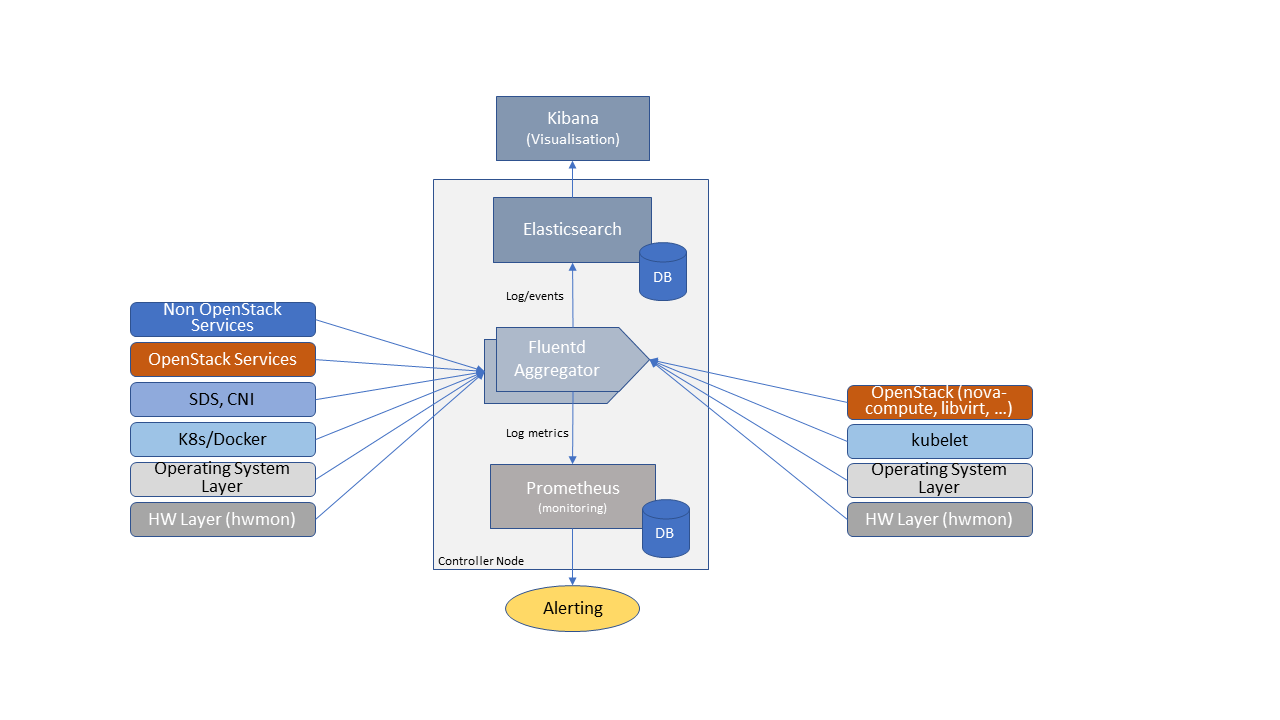  Monitoring and Logging FrameworkThe monitoring and logging framework (Figure 11) leverages Prometheus as the monitoring engine and Fluentd for logging. In addition, the framework uses Elasticsearch to store and e logs for easy access. Prometheus agents pull information from individual components on every host. Fluentd, an open-source data collector, unifies data collection and consumption for better use and understanding of data. Fluentd captures the access, application and system logs.Gaps, Innovation, and DevelopmentIntroductionThe purpose of this section is to identify the gaps between what is required for automated deployment of VNFs on Cloud Infrastructure frameworks and the framework offered by OpenStack. Once gaps are identified, the next step will be to propose a plan to address these gaps. The most obvious way to address the gaps will be to propose a set of APIs in the upstream OpenStack communityThe GapAutoscalingWith regards to resource autoscaling (req.gen.scl.01) it is recommended that the NFVO/VNFM manages the policy and triggers a scale-up or scale-down action based on application telemetry, event, AI, or ML etc. While the use of telemetry and alarming system can trigger a scaling operation based on resource ation, without application context this may not provide the granularity or reaction time required by the application. It is therefore suggested that an OpenStack scaling operation is called using an appropriate autoscaling web-hook by the NFVO/VNFM.For more information on auto-scaling with Heat please see [101]. Please note that the OpenStack Senlin service is still under development with major architectural changes made in the OpenStack Ussuri release. It might be possible for the next version of this RA to recommend Senlin for auto-scaling.Please note that physical compute node autoscaling is out of scope.OpenStack Release GapsSection contains the APIs versions and key differences between the chosen baseline version (Train), the current version for RI (Ocata) and the potential future version for RI (Stein). The table below gives only an overview of the differences. For detailed changes, please check the OpenStack Releases [102].  Main differences between OpenStack releasesAdditionally, Stein release also provide an upgrade check before actually upgrading any of the services. See more details on upgrade-check [104].Change Request FormChange Request Form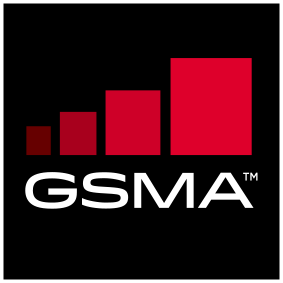 Document Summary Document Summary Official Document Number,  Document Title and Version Number  Official Document TypeChange Request Security ClassificationIs this a new document or a Major or Minor Change?Will this Change Request result in a Major or Minor version update?This document is forInput Editor and OrganisationXYZ (Company ABC)Additional ContributorsIssuing Group/ProjectApproving Group/ProjectChange Request Creation DateWhat are the reasons for and benefits of creating this new document or Change Request?Abbreviation/AcronymDefinitionAPI Application Programming InterfaceDNS Domain Name SystemDPDK Data Plane Development KitECMP Equal Cost Multi-Path routingETSI European Telecommunications Standards InstituteFPGA Field Programmable Gate ArrayGB/TB GigaByte/TeraByteGPU Graphics Processing UnitGRE Generic Routing EncapsulationGSMA GSM AssociationGSLB Global Service Load BalancerGUI Graphical User InterfaceHA High AvailabilityHDD Hard Disk DriveHTTP HyperText Transfer ProtocolHW HardwareIaaC (also IaC) Infrastructure as a CodeIaaS Infrastructure as a ServiceICMP Internet Control Message ProtocolIO Input/OutputIOPS Input/Output per SecondIPMI Intelligent Platform Management InterfaceKVM Kernel-based Virtual MachineLCM LifeCycle ManagementLDAP Lightweight Directory Access ProtocolLFN Linux Foundation NetworkingLMA Logging, Monitoring and AnalyticsLVM Logical Volume ManagementMANO Management ANd OrchestrationMLAG Multi-chassis Link Aggregation GroupNAT Network Address TranslationNFS Network File SystemNFV Network Function VirtualisationNFVI Network Function Virtualisation InfrastructureNIC Network Interface CardNPU Numeric Processing UnitNTP Network Time ProtocolNUMA Non-Uniform Memory AccessOCI Open Container InitiativeOS Operating SystemOSTK OpenStackOVS Open vSwitchOWASP Open Web Application Security ProjectPCIe Peripheral Component Interconnect ExpressPCI-PT PCIe PassThroughPXE Preboot Execution EnvironmentQoS Quality of ServiceRA Reference ArchitectureRA-1 Reference Architecture-1RBAC Role-based Access ControlRBD RADOS Block DeviceREST Representational state transferRI Reference ImplementationRM Reference ModelSAST Static Application Security TestingSDN Software Defined NetworkingSFC Service Function ChainingSLA Service Level AgreementSMP Symmetric MultiprocessingSMT Simultaneous multithreadingSNAT Source Network Address TranslationSNMP Simple Network Management ProtocolSR-IOV Single Root Input Output VirtualisationSSD Solid State DriveSSL Secure Sockets LayerTCPTransmission Control ProtocolTLSTransport Layer SecurityToRTop of RackTPMTrusted Platform ModuleVIM Virtualised Infrastructure ManagerVLAN Virtual LANVM Virtual MachineVNF Virtual Network FunctionVRRP Virtual Router Redundancy ProtocolVTEP VXLAN Tunnel End PointVXLAN Virtual Extensible LANWAN Wide Area NetworkZTA Zero Trust ArchitectureRefDocument TitleSourceGSMA NG.126“Cloud Infrastructure Reference Model”. Available at https://www.gsma.com/newsroom/wp-content/uploads//NG.126-v1.0-2.pdf.OpenStack “OpenStack”. OpenInfra Foundation. Available at https://docs.openstack.org.ETSI GS NFV-INF 001“Network Functions Virtualisation (NFV); Infrastructure Overview”. Available at https://www.etsi.org/deliver/etsi_gs/NFV-INF/001_099/001/01.01.01_60/gs_NFV-INF001v010101p.pdf. OpenStack Use Cases“OpenStack Use Cases.” OpenInfra Foundation. Available at https://docs.openstack.org/arch-design/use-cases.html.Open vSwitch“Open vSwitch (OVS).” Available at https://www.openvswitch.org.OpenStack Train“OpenStack Train.” OpenInfra Foundation. Available at https://docs.openstack.org/train/projects.html.OpenStack Glossary“OpenStack Glossary”. Available at https://docs.openstack.org/image-guide/common/glossary.html. More pertinent glossary is: “Reference Model Glossary”. [1] Annex B.Cloud Native Thinking for Telecommunications Whitepaper Available at https://github.com/cncf/telecom-user-group/blob/master/whitepaper/cloud_native_thinking_for_telecommunications.md#1.4FluentdAvailable at https://www.fluentd.org/ITU-T Y.3500Available at https://www.itu.int/rec/dologin_pub.asp?lang=e&id=T-REC-Y.3500-201408-I!!PDF-E&type=itemsIETF RFC 2119“Key words for use in RFCs to Indicate Requirement Levels”, S. Bradner, March 1997. Available at http://www.ietf.org/rfc/rfc2119.txt. CIS Password Policy Guidehttps://www.cisecurity.org/white-papers/cis-password-policy-guide/CIS Controls“Controlled Access Based on the Need to Know.” Available at https://www.cisecurity.org/controls/controlled-access-based-on-the-need-to-know/.CVE“CVE (Common Vulnerabilities and Exposures).” Available at https://cve.mitre.org/.OpenStack Cores Configuration“Dedicating host cores to certain workloads (e.g., OpenStack services).” Available at https://docs.openstack.org/nova/latest/configuration/config.html#compute.cpu_dedicated_set. OpenStack CPU topologies“Configuring libvirt compute nodes for CPU pinning.” Available at https://docs.openstack.org/nova/latest/admin/cpu-topologies.html. OpenStack Neutron Plugins"OpenStack Neutron Plugins." Available at https://wiki.openstack.org/wiki/Neutron_Plugins_and_Drivers. OpenStack Resource Tags"OpenStack Resource Tags." Available at https://specs.openstack.org/openstack/api-wg/guidelines/tags.html. OpenStack stateful services“Configuring the stateful services.” Available at https://docs.openstack.org/ha-guide/control-plane-stateful.html. Senlin“Senlin.” Available at https://docs.openstack.org/senlin/train/.OpenStack Smart-NIC support“OpenStack Future - Specs defined.”  Available at https://specs.openstack.org/openstack/neutron-specs/specs/stein/neutron-ovs-agent-support-baremetal-with-smart-nic.html.NIST SP 800-207“Zero Trust Architecture (ZTA)” Described in NIST SP 800-207SBOM“Software Bill of Materials (SBOM).”  Available at https://www.ntia.gov/SBOM.CIS Controls“Center for Internet Security CIS Controls.” Available at https://www.cisecurity.org/.CSA“CSA Security Guidance for Critical Areas of Focus in Cloud Computing (latest version).” Available at  https://cloudsecurityalliance.org/.OWASP Cheat Sheet Series“OWASP Cheat Sheet Series (OCSS).” Available at  https://github.com/OWASP/CheatSheetSeries.OWASP Top Ten Security Risks“OWASP Top Ten Security Risks.” Available at  https://owasp.org/www-project-top-ten/.OWASP Software Maturity Model“OWASP Software Maturity Model (SAMM).” Available at  https://owaspsamm.org/blog/2019/12/20/version2-community-release/.OWASP Web Security Testing Guide“OWASP Web Security Testing Guide.” Available at  https://github.com/OWASP/wstg/tree/master/document.ISO/IEC 27001:2013“Information security management systems – Requirements” ISO/IEC 27001:2013. Available at  https://www.iso.org/obp/ui/#iso:std:iso-iec:27001:ed-2:v1:en.ISO/IEC 27002:2013“Code of practice for information security controls” ISO/IEC 27002:2013 (or latest). Available at  https://www.iso.org/obp/ui/#iso:std:iso-iec:27002:ed-2:v1:en.ISO/IEC 27032:2012“Guidelines for Cybersecurity techniques” ISO/IEC 27032:2012 (or latest) Available at  https://www.iso.org/obp/ui/#iso:std:iso-iec:27032:ed-1:v1:en.OpenStack Storage Table“OpenStack Storage Table”. Available at https://docs.openstack.org/arch-design/design-storage/design-storage-concepts.html#table-openstack-storage. OpenStack compatible storage backend drivers“OpenStack compatible storage backend drivers”. Available at https://docs.openstack.org/cinder/latest/reference/support-matrix.html. Tungsten Fabric“Tungsten Fabric”. Available at https://tungsten.io/.OpenStack Nova feature support“Feature Support Matrix.”  Available at https://docs.openstack.org/nova/latest/user/support-matrix.html.OpenStack Storage“OpenStack Storage.” (3.4.2.3) Available at https://docs.openstack.org/arch-design/design-storage.html.OpenStack KVM“OpenStack Configuration.”  Available at https://docs.openstack.org/nova/train/admin/configuration/hypervisor-kvm.html.OpenStack Hardening"Hardening the virtualization layers." Available at https://docs.openstack.org/security-guide/compute/hardening-the-virtualization-layers.html.OpenStack Flavorshttps://docs.openstack.org/nova/latest/user/flavors.htmlDPDK release notes“DPDK release notes.”  Available at http://doc.dpdk.org/guides/rel_notes/.DPDK performance reports“DPDK performance reports.”  Available at http://core.dpdk.org/perf-reports/.Octavia“Octavia.” Available at https://docs.openstack.org/octavia/latest/reference/introduction.html.FwaaS“FwaaS (Firewall as a Service).” Available at https://docs.openstack.org/neutron/train/admin/fwaas.html.LbaaS“LbaaS (Load Balancer as a Service).” Available at https://governance.openstack.org/tc/reference/projects/octavia.html.VPNaaS“VPNaaS (VPN as a Service).” Available at https://opendev.org/openstack/neutron-vpnaas/.Neutron plugins“Neutron plugins.” Available at https://wiki.openstack.org/wiki/Neutron#Plugins.Neutron plugin common methods“Neutron plugin common methods.” Available at https://docs.openstack.org/neutron/train/contributor/internals/api_extensions.html.OpenStack Networking API extensions“List Extensions API.” Available at https://docs.openstack.org/api-ref/network/v2/#list-extensions.OpenStack  networking API“Extension details API.” Available at  https://docs.openstack.org/api-ref/network/v2/#show-extension-details.OpenStack ML2“OpenStack ML2 documentation.” Available at   https://wiki.openstack.org/wiki/Neutron/ML2.Cinder Support Matrix“Cinder Support Matrix.” Available at    https://docs.openstack.org/cinder/latest/reference/support-matrix.html.Cinder Drivers“Cinder Drivers.” Available at   Available Drivers  https://docs.openstack.org/cinder/latest/drivers.html.Cinder Configuration“Cinder Configuration.” Available at   https://docs.openstack.org/cinder/latest/configuration/index.html.Cinder Administration“Cinder Administration.” Available at https://docs.openstack.org/cinder/latest/admin/index.html.Ceph“Ceph.” Available at https://ceph.io/.DVR“Distributed Virtual Routing (DVR).” Available at    https://docs.openstack.org/liberty/networking-guide/scenario-dvr-ovs.html.DVR with VRRP“DVR with VRRP.” Available at  https://docs.openstack.org/neutron/train/admin/config-dvr-ha-snat.html.Placement service“Placement service.” Available at  https://docs.openstack.org/placement/train/index.html, and https://docs.openstack.org/placement/latest/user/index.html.Placement Provider Trees“Placement Provider Trees.” Available at  https://docs.openstack.org/placement/latest/user/provider-tree.html.Barbican“Barbican.” Available at   https://docs.openstack.org/barbican/train/.Open Glossary of Edge Computing“Open Glossary of Edge Computing.” Available at  https://github.com/State-of-the-Edge/glossary/blob/master/edge-glossary.md.Edge computing whitepaper“Edge computing whitepaper.” Available at  https://www.openstack.org/use-cases/edge-computing/edge-computing-next-steps-in-architecture-design-and-testing/.OpenStack Reference Deployment Architecture“OpenStack Reference Deployment Architecture.” Available at https://fuel-ccp.readthedocs.io/en/latest/design/ref_arch_100_nodes.html#services-placement-summary.Airship“Airship.” Available at https://docs.airshipit.org/.Starling-X“Starling-X.” Available at https://www.starlingx.io/.Triple-O“Triple-O.” Available at  https://wiki.openstack.org/wiki/TripleO.OpenStack  Compute API Guidehttps://docs.openstack.org/api-guide/compute/microversions.htmlOpenStack API Referencehttps://docs.openstack.org/api-ref/Identity API v3 extensionshttps://docs.openstack.org/api-ref/identity/v3-ext/Security compliance and PCI-DSShttps://docs.openstack.org/keystone/train/admin/configuration.html#security-compliance-and-pci-dssImage Service Versionshttps://docs.openstack.org/api-ref/image/versions/index.html#version-historyCinder REST API Versionhttps://docs.openstack.org/cinder/latest/contributor/api_microversion_history.htmlSwift Discoverabilityhttps://docs.openstack.org/swift/latest/api/discoverability.htmlNetworking API v2https://docs.openstack.org/api-ref/network/v2/Nova REST API Versionhttps://docs.openstack.org/nova/latest/reference/api-microversion-history.htmlPlacement REST API Version https://docs.openstack.org/placement/latest/placement-api-microversion-history.htHmlHeat Orchestration Template versionhttps://docs.openstack.org/heat/latest/template_guide/hot_spec.htmlHeat Orchestration Template specificationhttps://docs.openstack.org/heat/latest/template_guide/hot_spec.html#rockyKubernetes APIhttps://kubernetes.io/docs/concepts/overview/kubernetes-api/KVM API Documentationhttps://www.kernel.org/doc/Documentation/virtual/kvm/api.txtReference Manual for libvirthttps://libvirt.org/html/index.htmlBarbicanhttps://docs.openstack.org/barbican/latest/api/OpenStack Security Guidehttps://docs.openstack.org/security-guide/introduction/introduction-to-openstack.htmlNIST Vulnerability Metricshttps://nvd.nist.gov/vuln-metrics/cvssOpenStack Security Guide- Identity Servicehttps://docs.openstack.org/security-guide/identity.htmlOpenStack Keystone- Default Roleshttps://docs.openstack.org/keystone/latest/admin/service-api-protection.htmlOpenStack Secure CommunicationsIntroduction to TLS and SSL — Security Guide documentation (openstack.org), https://docs.openstack.org/security-guide/secure-communication/introduction-to-ssl-and-tls.htmlCIS-CATCenter for Internet security- Configuration Assessment Tool. Available at https://www.cisecurity.org/cybersecurity-tools/cis-cat-pro/. CIS BenchmarksCenter for Internet security Benchmarks. Available at https://www.cisecurity.org/cis-benchmarks/. Glance image signing featurehttps://docs.openstack.org/glance/pike/user/signature.htmlSR-IOV Passthrough For Networkinghttps://wiki.openstack.org/wiki/SR-IOV-Passthrough-For-NetworkingOpenStack Security for Instances https://docs.openstack.org/security-guide/instance-management/security-services-for-instances.html#trusted-images/ OpenStack Virtual Machine Image Guidehttps://docs.openstack.org/image-guide/OpenStack Operations Guidehttps://docs.openstack.org/operations-guide/ops-user-facing-operations.html#adding-signed-imagesETSI GS NFV-SOL 004 V2.3.1“Network Functions Virtualisation (NFV) Release 2; Protocols and Data Models; VNF Package specification”. Available at https://www.etsi.org/deliver/etsi_gs/NFV-SOL/001_099/004/02.03.01_60/gs_nfv-sol004v020301p.pdf.ETSI GS NFV-SEC 021 V2.6.1“Network Functions Virtualisation (NFV) Release 2; Security; VNF Package Security Specification”. Available at https://www.etsi.org/deliver/etsi_gs/NFV-SEC/001_099/021/02.06.01_60/gs_nfv-sec021v020601p.pdf.TripleO Deployment Guidehttps://docs.openstack.org/project-deploy-guide/tripleo-docs/latest/index.htmlReference Implementationhttps://cntt.readthedocs.io/en/latest/ref_impl/cntt-ri/Airship Treasuremap https://readthedocs.org/projects/airship-treasuremap/downloads/pdf/latest/ OpenStack Autoscaling with Heathttps://docs.openstack.org/senlin/latest/scenarios/autoscaling_heat.htmlOpenStack Releaseshttps://releases.openstack.org/OSSN-0075wiki.openstack.org/wiki/OSSN/OSSN-0075OpenStack- Support Pre-Upgrade Checkshttps://governance.openstack.org/tc/goals/selected/stein/upgrade-checkers.htmlReferenceDescriptionRequirement for Basic ProfileRequirement for High-Performance ProfileSpecification Referencee.cap.001Max number of vCPU that can be assigned to a single VM by the Cloud InfrastructureAt least 16At least 16e.cap.002Max memory that can be assigned to a single VM by the Cloud Infrastructureat least 32 GBat least 32 GBe.cap.003Max storage that can be assigned to a single VM by the Cloud Infrastructureat least 320 GBat least 320 GBe.cap.004Max number of connection points that can be assigned to a single VM by the Cloud Infrastructure66e.cap.005Max storage that can be attached / mounted to VM by the Cloud InfrastructureUp to 16TB1Up to 16TB1e.cap.006/ infra.com.cfg.003CPU pinning supportNot requiredMust supporte.cap.007/ infra.com.cfg.002NUMA supportNot requiredMust supporte.cap.018/ infra.com.cfg.005Simultaneous Multithreading (SMT) enabledNot requiredMust supporti.cap.018/ infra.com.cfg.004Huge Pages configuredNot requiredMust supportReferenceDescriptionProfile ExtensionsProfile Extra-SpecsSpecification Referencee.cap.008/ infra.com.acc.cfg.001IPSec Acceleration using the virtio-ipsec interfaceCompute Intensive GPUe.cap.010/ infra.com.acc.cfg.002Transcoding AccelerationCompute Intensive GPUVideo Transcodinge.cap.011/ infra.com.acc.cfg.003Programmable AccelerationFirmware-programmable adapterAcceleratore.cap.012Enhanced Cache Management: L=Lean; E=Equal; X=eXpandedEEe.cap.014/ infra.com.acc.cfg.004Hardware coprocessor support (GPU/NPU)Compute Intensive GPUe.cap.016/ infra.com.acc.cfg.005FPGA/other Acceleration H/WFirmware-programmable adapterReferenceDescriptionRequirement for Basic ProfileRequirement for High-Performance ProfileSpecification Referenceinfra.net.cfg.001IO virtualisation using	virtio1.1*Must supportMust supportinfra.net.cfg.002The overlay network encapsulation protocol needs to enable ECMP in the underlay to take advantage of the scale-out features of the network fabricMust support VXLAN, MPLSoUDP, GENEVE, otherNo requirement specifiedinfra.net.cfg.003Network Address TranslationMust supportMust supportinfra.net.cfg.004Security GroupsMust supportMust supportinfra.net.cfg.005SFC supportNot requiredMust supportinfra.net.cfg.006Traffic patterns symmetryMust supportMust supportReferenceDescriptionRequirement for Basic ProfileRequirement for High-Performance ProfileSpecification Referencen1, n2, n3, n4, n5, n61, 2, 3, 4, 5, 6 GbpsMust supportMust supportn10, n20, n30, n40, n50, n6010, 20, 30, 40, 50, 60 GbpsMust supportMust supportn25, n50, n75, n100, n125, n15025, 50, 75, 100, 125, 150 GbpsOptionalMust supportn50, n100, n150, n200, n250, n30050, 100, 150, 200, 250, 300 GbpsOptionalMust supportn100, n200, n300, n400, n500, n600100, 200, 300, 400, 500, 600 GbpsOptionalMust supportReferenceDescriptionRequirement for Basic ProfileRequirement for High-Performance ProfileSpecification Referencee.cap.013/ infra.hw.nac.cfg.004SR-IOV over PCI-PTNYe.cap.019/ infra.net.acc.cfg.001vSwitch optimisation (DPDK)NYe.cap.015/ infra.net.acc.cfg.002SmartNIC (for HW Offload)NOptionale.cap.009/ infra.net.acc.cfg.003Crypto accelerationNOptionalinfra.net.acc.cfg.004Crypto Acceleration InterfaceNOptionalReferenceDescriptionRequirement for Basic ProfileRequirement for High-Performance ProfileSpecification Referenceinfra.stg.cfg.002Storage BlockMust supportMust supportinfra.stg.cfg.003Storage with replicationNot requiredMust supportinfra.stg.cfg.004Storage with encryptionMust supportMust supportinfra.stg.acc.cfg.001Storage IOPS orientedNot requiredMust supportinfra.stg.acc.cfg.002Storage capacity orientedNot requiredNot requiredReferenceDescriptionProfile ExtensionsProfile Extra-SpecsSpecification Referenceinfra.stg.acc.cfg.001Storage IOPS orientedStorage Intensive High-performance storageinfra.stg.acc.cfg.002Storage capacity orientedHigh CapacityReferenceDescriptionRequirement for Basic ProfileRequirement for High-Performance ProfileSpecification Referenceinfra.hw.001CPU Architecture (Values such as x64, ARM, etc.)infra.hw.cpu.cfg.001Minimum number of CPU (Sockets)22infra.hw.cpu.cfg.002Minimum number of Cores per CPU2020infra.hw.cpu.cfg.003NUMANot requiredMust supportinfra.hw.cpu.cfg.004Simultaneous Multithreading/Symmetric Multiprocessing (SMT/SMP)Must supportMust supportinfra.hw.stg.hdd.cfg.001Local Storage HDDNo requirement specifiedNo requirement specifiedinfra.hw.stg.ssd.cfg.002Local Storage SSDShould supportShould supportinfra.hw.nic.cfg.001Total Number of NIC Ports available in the host44infra.hw.nic.cfg.002Port speed specified in Gbps (minimum values)1025infra.hw.pci.cfg.001Number of PCIe slots available in the host88infra.hw.pci.cfg.002PCIe speedGen 3Gen 3infra.hw.pci.cfg.003PCIe Lanes88infra.hw.nac.cfg.003CompressionNo requirement specifiedNo requirement specifiedReferenceDescriptionRequirement for Basic ProfileRequirement for High-Performance ProfileSpecification Referencee.cap.014/ infra.hw.cac.cfg.001GPUNOptionale.cap.016/ infra.hw.cac.cfg.002FPGA/other Acceleration H/WNOptionale.cap.009/ infra.hw.nac.cfg.001Crypto AccelerationNOptionale.cap.015/ infra.hw.nac.cfg.002SmartNICNOptionalinfra.hw.nac.cfg.003CompressionOptionalOptionale.cap.013/ infra.hw.nac.cfg.004SR-IOV over PCI-PTNYesReferenceDescriptionRequirement (common to all Profiles)Specification Referencee.man.001Capability to allocate virtual compute resources to a workloadMust supporte.man.002Capability to allocate virtual storage resources to a workloadMust supporte.man.003Capability to allocate virtual networking resources to a workloadMust supporte.man.004Capability to isolate resources between tenantsMust supporte.man.005Capability to manage workload software imagesMust supporte.man.006Capability to provide information related to allocated virtualised resources per tenantMust supporte.man.007Capability to notify state changes of allocated resourcesMust supporte.man.008Capability to collect and expose performance information on virtualised resources allocatedMust supporte.man.009Capability to collect and notify fault information on virtualised resourcesMust supportRef #sub-categoryDescriptionTraceabilitysec.gen.001HardeningThe Platform must maintain the specified configuration.Security LCM, Cloud Infrastructure and VIM configuration managementsec.gen.002HardeningAll systems part of Cloud Infrastructure must support password hardening as defined in CIS Password Policy Guide [12].Password policysec.gen.003HardeningAll servers part of Cloud Infrastructure must support a root of trust and secure boot.Server boot hardeningsec.gen.004HardeningThe Operating Systems of all the Cloud Infrastructure servers must be hardened by removing or disabling unnecessary services, applications and network protocols, configuring operating system user authentication, configuring resource controls, installing and configuring additional security controls where needed, and testing the security of the Operating System (NIST SP 800-123).Function and Softwaresec.gen.005HardeningThe Platform must support Operating System level access control.System Accesssec.gen.006HardeningThe Platform must support Secure logging. Logging with root account must be prohibited when root privileges are not required.System Accesssec.gen.007HardeningAll servers part of Cloud Infrastructure must be Time ed with authenticated Time service.Security Logs Time Synchronisationsec.gen.008HardeningAll servers part of Cloud Infrastructure must be regularly updated to address security vulnerabilities.Patches, Security LCMsec.gen.009HardeningThe Platform must support Software integrity protection and verification.Integrity of OpenStack components configuration, Image Securitysec.gen.010HardeningThe Cloud Infrastructure must support encrypted storage, for example, block, object and file storage, with access to encryption keys restricted based on a need to know ([13]).Confidentiality and Integrity of tenant data (sec.ci.001)sec.gen.012HardeningThe Operator must ensure that only ed actors have physical access to the underlying infrastructure.This requirement’s verification goes beyond the Reference Architecture testing scopesec.gen.013HardeningThe Platform must ensure that only ed actors have logical access to the underlying infrastructure.System Accesssec.gen.015HardeningAny change to the Platform must be logged as a security event, and the logged event must include the identity of the entity making the change, the change, the date and the time of the change.Security LCMRef #sub-categoryDescriptionTraceabilitysec.sys.001AccessThe Platform must support authenticated and secure access to API, GUI and command line interfacesRBACsec.sys.002AccessThe Platform must support Traffic Filtering for workloads (for example, Fire Wall).Workload Securitysec.sys.003AccessThe Platform must support Secure and encrypted communications, and confidentiality and integrity of network traffic.Confidentiality and Integrity of communications (sec.ci.001)sec.sys.004AccessThe Cloud Infrastructure must support authentication, integrity and confidentiality on all network channels.Confidentiality and Integrity of communications (sec.ci.001)sec.sys.005AccessThe Cloud Infrastructure must segregate the underlay and overlay networks.Confidentiality and Integrity of communications (sec.ci.001)sec.sys.006AccessThe Cloud Infrastructure must be able to e the Cloud Infrastructure Manager identity lifecycle management capabilities.Identity Securitysec.sys.007AccessThe Platform must implement controls enforcing separation of duties and privileges, least privilege use and least common mechanism (Role-Based Access Control).RBACsec.sys.008AccessThe Platform must be able to assign the Entities that comprise the tenant networks to different trust domains. (Communication between different trust domains is not allowed, by default.)Workload Securitysec.sys.009AccessThe Platform must support creation of Trust Relationships between trust domains. These may be unidirectional relationships where the trusting domain trusts another domain (the “trusted domain”) to authenticate users for them or to allow access to its resources from the trusted domain. In a bidirectional relationship, both domains are “trusting” and “trusted”.sec.sys.010AccessFor two or more domains without existing trust relationships, the Platform must not allow the effect of an attack on one domain to impact the other domains either directly or indirectly.sec.sys.011AccessThe Platform must not reuse the same authentication credentials (e.g., key pairs) on different Platform components (e.g., different hosts, or different services).System Accesssec.sys.012AccessThe Platform must protect all secrets by using strong encryption techniques and storing the protected secrets externally from the component (e.g., in OpenStack Barbican)sec.sys.013AccessThe Platform must generate secrets dynamically as and when needed.sec.sys.015AccessThe Platform must not contain back door entries (unpublished access points, APIs, etc.).sec.sys.016AccessLogin access to the Platform's components must be through encrypted protocols such as SSH v2 or TLS v1.2 or higher. Note: Hardened jump servers isolated from external networks are recommendedSecurity LCMsec.sys.017AccessThe Platform must provide the capability of using digital certificates that comply with X.509 standards issued by a trusted Certification Authority.Confidentiality and Integrity of communications (sec.ci.001)sec.sys.018AccessThe Platform must provide the capability of allowing certificate renewal and revocation.sec.sys.019AccessThe Platform must provide the capability of testing the validity of a digital certificate (CA signature, validity period, non-revocation, identity).Ref #sub-categoryDescriptionTraceabilitysec.ci.001Confidentiality/IntegrityThe Platform must support Confidentiality and Integrity of data at rest and in transit.Confidentiality and Integritysec.ci.003Confidentiality/IntegrityThe Platform must support Confidentiality and Integrity of data related metadata.sec.ci.004ConfidentialityThe Platform must support Confidentiality of processes and restrict information sharing with only the process owner (e.g., tenant).sec.ci.005Confidentiality/IntegrityThe Platform must support Confidentiality and Integrity of process-related metadata and restrict information sharing with only the process owner (e.g., tenant).sec.ci.006Confidentiality/IntegrityThe Platform must support Confidentiality and Integrity of workload resource ation (RAM, CPU, Storage, Network I/O, cache, hardware offload) and restrict information sharing with only the workload owner (e.g., tenant).sec.ci.007Confidentiality/IntegrityThe Platform must not allow Memory Inspection by any actor other than the ed actors for the Entity to which Memory is assigned (e.g., tenants owning the workload), for Lawful Inspection, and for secure monitoring services. Administrative access must be managed using Platform Identity Lifecycle Management.sec.ci.008ConfidentialityThe Cloud Infrastructure must support tenant networks segregation.Workload SecurityRef #sub-categoryDescriptionTraceabilitysec.wl.001WorkloadThe Platform must support Workload placement policy.Workload Securitysec.wl.002WorkloadThe Cloud Infrastructure must provide methods to ensure the platform’s trust status and integrity (e.g., remote attestation, Trusted Platform Module).sec.wl.003WorkloadThe Platform must support secure provisioning of Workloads.Workload Securitysec.wl.004WorkloadThe Platform must support Location assertion (for mandated in-country or location requirements).Workload Securitysec.wl.005WorkloadThe Platform must support the separation of production and non-production Workloads.This requirement’s verification goes beyond the Reference Architecture testing scopesec.wl.006WorkloadThe Platform must support the separation of Workloads based on their categorisation (for example, payment card information, healthcare, etc.)Workload SecurityRef #sub-categoryDescriptionTraceabilitysec.img.001ImageImages from untrusted sources must not be used.Image Securitysec.img.002ImageImages must be scanned to be maintained free from known vulnerabilities.Image Securitysec.img.003ImageImages must not be configured to run with privileges higher than the privileges of the actor ed to run them.sec.img.004ImageImages must only be accessible to ed actors.Confidentiality and Integrity of communications (sec.ci.001)sec.img.005ImageImage Registries must only be accessible to ed actors.Confidentiality and Integrity of communications (sec.ci.001)sec.img.006ImageImage Registries must only be accessible over networks that enforce authentication, integrity and confidentiality.Confidentiality and Integrity of communications (sec.ci.001)sec.img.007ImageImage registries must be clear of vulnerable and out of date versions.Confidentiality and Integrity of communications (sec.ci.001), Image SecurityRef #sub-categoryDescriptionTraceabilitysec.lcm.001LCMThe Platform must support Secure Provisioning, Availability, and Deprovisioning (Secure Clean-Up) of workload resources where Secure Clean-Up includes tear-down, defence against virus or other attacks.Monitoring and Security Auditsec.lcm.002LCMThe Cloud Operator must use management protocols limiting security risk such as SNMPv3, SSH v2, ICMP, NTP, syslog and TLS v1.2 or higher.Security LCMsec.lcm.003LCMThe Cloud Operator must implement and strictly follow change management processes for Cloud Infrastructure, Cloud Infrastructure Manager and other components of the cloud, and Platform change control on hardware.Monitoring and Security Auditsec.lcm.005LCMPlatform must provide logs and these logs must be monitored for anomalous behaviour.Monitoring and Security Auditsec.lcm.006LCMThe Platform must verify the integrity of all Resource management requests.Confidentiality and Integrity of tenant data (sec.ci.001)sec.lcm.007LCMThe Platform must be able to update newly instantiated, suspended, hibernated, migrated, and restarted images with current time information.sec.lcm.008LCMThe Platform must be able to update newly instantiated, suspended, hibernated, migrated and restarted images with relevant DNS information.sec.lcm.009LCMThe Platform must be able to update the tag of newly instantiated, suspended, hibernated, migrated, and restarted images with relevant geolocation (geographical) information.sec.lcm.010LCMThe Platform must log all changes to geolocation along with the mechanisms and sources of location information (i.e., GPS, IP block, and timing).sec.lcm.011LCMThe Platform must implement Security life cycle management processes including the proactive update and patching of all deployed Cloud Infrastructure software.Patchessec.lcm.012LCMThe Platform must log any access privilege escalation.What to Log / What NOT to LogRef #sub-categoryDescriptionTraceabilitysec.mon.001Monitoring/ AuditPlatform must provide logs and these logs must be regularly monitored for events of interest. The logs must contain the following fields: event type, date/time, protocol, service, or program used for access, success/failure, login ID or process ID, IP address and ports (source and destination) involved.Creating Logs, Required Fieldssec.mon.002MonitoringSecurity logs must be time synchronised.Security Logs Time Synchronisationsec.mon.003MonitoringThe Platform must log all changes to time server source, time, date and time zones.Security Logs Time Synchronisationsec.mon.004AuditThe Platform must secure and protect Audit logs (containing sensitive information) both in-transit and at rest.Security LCMsec.mon.005Monitoring/ AuditThe Platform must Monitor, and Audit various behaviours of connection and login attempts to detect access attacks and potential access attempts and take corrective actions accordinglyConfidentiality and Integrity of communications (sec.ci.001), What to Log / What NOT to Logsec.mon.006Monitoring/ AuditThe Platform must Monitor, and Audit operations by ed account access after login to detect malicious operational activity and take corrective actions.Integrity of OpenStack components configuration, Monitoring and Security Auditsec.mon.007Monitoring/ AuditThe Platform must Monitor, and Audit security parameter configurations for compliance with defined security policies.Integrity of OpenStack components configurationsec.mon.008Monitoring/ AuditThe Platform must Monitor, and Audit externally exposed interfaces for illegal access (attacks) and take corrective security hardening measures.Confidentiality and Integrity of communications (sec.ci.001)sec.mon.009Monitoring/ AuditThe Platform must Monitor, and Audit service for various attacks (malformed messages, signalling flooding and replaying, etc.) and take corrective actions accordingly.Confidentiality and Integrity of communications (sec.ci.001), Monitoring and Security Auditsec.mon.010Monitoring/ AuditThe Platform must Monitor, and Audit running processes to detect unexpected or uned processes and take corrective actions accordingly.Monitoring and Security Auditsec.mon.011Monitoring/ AuditThe Platform must Monitor, and Audit logs from infrastructure elements and workloads to detected anomalies in the system components and take corrective actions accordingly.Creating Logssec.mon.012Monitoring/ AuditThe Platform must Monitor, and Audit Traffic patterns and volumes to prevent malware download attempts.Confidentiality and Integrity of tenant data (sec.ci.001)sec.mon.013MonitoringThe monitoring system must not affect the security (integrity and confidentiality) of the infrastructure, workloads, or the user data (through back door entries).sec.mon.015MonitoringThe Platform must ensure that the Monitoring systems are never starved of resources and must activate alarms when resource utilisation exceeds a configurable threshold.Monitoring and Security Auditsec.mon.017AuditThe Platform must audit systems for any missing security patches and take appropriate actions.Patchessec.mon.018MonitoringThe Platform, starting from initialization, must collect and analyse logs to identify security events, and store these events in an external system.Where to Logsec.mon.019MonitoringThe Platform’s components must not include an authentication credential, e.g., password, in any logs, even if encrypted.What to Log / What NOT to Logsec.mon.020Monitoring/ AuditThe Platform’s logging system must support the storage of security audit logs for a configurable period of time.Data Retentionsec.mon.021MonitoringThe Platform must store security events locally if the external logging system is unavailable and shall periodically attempt to send these to the external logging system until successful.Where to LogRef #sub-categoryDescriptionTraceabilitysec.oss.001SoftwareOpen-source code must be inspected by tools with various capabilities for static and dynamic code analysis.sec.oss.002SoftwareThe CVE (Common Vulnerabilities and Exposures) must be used to identify vulnerabilities and their severity rating for open-source code part of Cloud Infrastructure and workloads software [14]sec.oss.003SoftwareHigh severity rated vulnerabilities must be fixed. Refer to the CVSS (Common Vulnerability Scoring System) to know a vulnerability score.sec.oss.004SoftwareA dedicated internal isolated repository separated from the production environment must be used to store vetted open-source content.Ref #sub-categoryDescriptionTraceabilitysec.code.001IaaCSAST -Static Application Security Testing must be applied during Secure Coding stage triggered by Pull, Clone or Comment trigger. Security testing that analyses application source code for software vulnerabilities and gaps against best practices. Example: open source OWASP range of tools.Ref #sub-categoryDescriptionTraceabilitysec.bld.003IaaCContainer and Image Scan must be applied during the Continuous Build, Integration and Testing stage triggered by Package trigger. Example: A push of a container image to a container registry may trigger a vulnerability scan before the image becomes available in the registry.Ref #sub-categoryDescriptionTraceabilitysec.del.001IaaCImage Scan must be applied during the Continuous Delivery and Deployment stage triggered by Publish to Artifact and Image Repository trigger. Example: GitLab uses the open-source Clair engine for container image scanning.sec.del.002IaaCCode Signing must be applied during the Continuous Delivery and Deployment stage triggered by Publish to Artifact and Image Repository trigger. Code Signing provides authentication to assure that downloaded files are form the publisher named on the certificate.sec.del.004IaaCComponent Vulnerability Scan must be applied during the Continuous Delivery and Deployment stage triggered by Instantiate Infrastructure trigger. The vulnerability scanning system is deployed on the cloud platform to detect security vulnerabilities of specified components through scanning and to provide timely security protection. Example: OWASP Zed Attack Proxy (ZAP).Ref #sub-categoryDescriptionTraceabilitysec.run.001IaaCComponent Vulnerability Monitoring must be continuously applied during the Runtime Defence and Monitoring stage. Security technology that monitors components like virtual servers and assesses data, applications, and infrastructure for security risks.Ref #sub-categoryDescriptionTraceabilitysec.std.012StandardsThe Public Cloud Operator must, and the Private Cloud Operator may be certified to be compliant with the International Standard on Awareness Engagements (ISAE) 3402 (in the US: SSAE 16); Ref #sub-categoryDescriptionTraceabilitygen.ost.01Open sourceThe Architecture must use OpenStack APIs.Consolidated Set of APIsgen.ost.02Open sourceThe Architecture must support dynamic request and configuration of virtual resources (compute, network, storage) through OpenStack APIs.Consolidated Set of APIsgen.rsl.01ResiliencyThe Architecture must support resilient OpenStack components that are required for the continued availability of running workloads.gen.avl.01AvailabilityThe Architecture must provide High Availability for OpenStack components.Underlying ResourcesRef #sub-categoryDescriptionTraceabilityinf.com.01ComputeThe Architecture must provide compute resources for VM instances.Cloud Workload Servicesinf.com.04ComputeThe Architecture must be able to support multiple CPU type options to support various infrastructure profiles (Basic and High Performance).Support for Cloud Infrastructure Profiles and flavorsinf.com.05ComputeThe Architecture must support Hardware Platforms with NUMA capabilities.Support for Cloud Infrastructure Profiles and flavorsinf.com.06ComputeThe Architecture must support CPU Pinning of the vCPUs of a VM instance.Support for Cloud Infrastructure Profiles and flavorsinf.com.07ComputeThe Architecture must support different hardware configurations to support various infrastructure profiles (Basic and High Performance).Cloud partitioning: Host Aggregates, Availability Zonesinf.com.08ComputeThe Architecture must support allocating a certain number of host cores for all non-tenant workloads such as for OpenStack services. SMT threads can be allocated to individual OpenStack services or their components.“Dedicating host cores to certain workloads” [15]. Please see example,   “Configuring libvirt compute nodes for CPU pinning” [16].inf.com.09ComputeThe Architecture must ensure that the host cores assigned to non-tenant and tenant workloads are SMT aware: that is, a host core and its associated SMT threads are either all assigned to non-tenant workloads, or all assigned to tenant workloads.Achieved through configuring the “cpu_dedicated_set” and “cpu_shared_set” parameters in nova.conf correctly.inf.stg.01StorageThe Architecture must provide remote (not directly attached to the host) Block storage for VM Instances.Storageinf.stg.02StorageThe Architecture must provide Object storage for VM Instances. Operators may choose not to implement Object Storage but must be cognizant of the risk of “Compliant VNFs” failing in their environment.OpenStack Swift Service (Swift)inf.ntw.01NetworkThe Architecture must provide virtual network interfaces to VM instances.Neutroninf.ntw.02NetworkThe Architecture must include capabilities for integrating SDN controllers to support provisioning of network services, from the OpenStack Neutron service, such as networking of VTEPs to the Border Edge based VRFs.Virtual Networking – 3rd party SDN solutioninf.ntw.03NetworkThe Architecture must support low latency and high throughput traffic needs.Network Fabricinf.ntw.05NetworkThe Architecture must allow for East/West tenant traffic within the cloud (via tunnelled encapsulation overlay such as VXLAN or Geneve).Network Fabricinf.ntw.07NetworkThe Architecture must support network resiliency [Terminology].Networkinf.ntw.10NetworkThe Cloud Infrastructure Network Fabric must be capable of enabling highly available (Five 9’s or better) Cloud Infrastructure.Networkinf.ntw.15NetworkThe Architecture must support multiple networking options for Cloud Infrastructure to support various infrastructure profiles (Basic and High Performance).“Neutron ML2-plugin Integration” [Neutron Extensions] and OpenStack Neutron Plugins [17].inf.ntw.16NetworkThe Architecture must support dual stack Ipv4 and Ipv6 for tenant networks and workloads.Ref #sub-categoryDescriptionTraceabilityvim.01GeneralThe Architecture must allow infrastructure resource sharing.Consumable Infrastructure Resources and Servicesvim.03GeneralThe Architecture must allow VIM to discover and manage Cloud Infrastructure resources.Placementvim.05GeneralThe Architecture must include image repository management.Glancevim.07GeneralThe Architecture must support multi-tenancy.Multi-Tenancy (execution environment)vim.08GeneralThe Architecture must support resource tagging.“OpenStack Resource Tags” [18] Ref #sub-categoryDescriptionTraceabilityint.api.01APIThe Architecture must provide APIs to access the authentication service and the associated mandatory features detailed in section 5.Keystoneint.api.02APIThe Architecture must provide APIs to access the image management service and the associated mandatory features detailed in section 5.Glanceint.api.03APIThe Architecture must provide APIs to access the block storage management service and the associated mandatory features detailed in section 5.Cinderint.apiAPIThe Architecture must provide APIs to access the object storage management service and the associated mandatory features detailed in section 5.Swiftint.api.05APIThe Architecture must provide APIs to access the network management service and the associated mandatory features detailed in section 5.Neutronint.api.06APIThe Architecture must provide APIs to access the compute resources management service and the associated mandatory features detailed in section 5.Novaint.api.07APIThe Architecture must provide GUI access to tenant facing cloud platform core services except at Edge/Far Edge clouds.Horizonint.api.08APIThe Architecture must provide APIs needed to discover and manage Cloud Infrastructure resources.Placementint.api.09APIThe Architecture must provide APIs to access the orchestration service.Heatint.api.10APIThe Architecture must expose the latest version and microversion of the APIs for the given OpenStack release for each of the OpenStack core services.Core OpenStack Services APIsRef #sub-categoryDescriptionTraceabilitytnt.gen.01GeneralThe Architecture must support self-service dashboard (GUI) and APIs for users to deploy, configure and manage their workloads.Horizon and Cloud Workload ServicesRef #sub-categoryDescriptionTraceabilitylcm.gen.01GeneralThe Architecture must support zero downtime of running workloads when the number of compute hosts and/or the storage capacity is being expanded or unused capacity is being removed.lcm.adp.02Automated deploymentThe Architecture must support upgrades of software, provided by the cloud provider, so that the running workloads are not impacted (viz., hitless upgrades). Please note that this means that the existing data plane services should not fail (go down).Ref #sub-categoryDescriptionTraceabilityasr.mon.01IntegrationThe Architecture must include integration with various infrastructure components to support collection of telemetry for assurance monitoring and network intelligence.asr.mon.03MonitoringThe Architecture must allow for the collection and dissemination of performance and fault information.asr.mon.04NetworkThe Cloud Infrastructure Network Fabric and Network Operating System must provide network operational visibility through alarming and streaming telemetry services for operational management, engineering planning, troubleshooting, and network performance optimisation.Ref #sub-categoryDescriptionNotesgen.cnt.01Cloud nativenessThe Architecture should consist of stateless service components. However, where state is required, it must be kept external to the component.OpenStack consists of both stateless and stateful services where the stateful services e a database. For latter see “Configuring the stateful services” [19]gen.cnt.02Cloud nativenessThe Architecture should consist of service components implemented as microservices that are individually dynamically scalable.gen.scl.01ScalabilityThe Architecture should support policy driven auto-scaling.This requirement is currently not addressed but will likely be supported through Senlin [20], cluster management service.gen.rsl.02ResiliencyThe Architecture should support resilient OpenStack service components that are not subject to gen.rsl.01.Ref #sub-categoryDescriptionNotesinf.com.02ComputeThe Architecture should include industry standard hardware management systems at both HW device level (embedded) and HW platform level (external to device).inf.com.03ComputeThe Architecture should support Symmetric Multiprocessing with shared memory access as well as Simultaneous Multithreading.inf.stg.08StorageThe Architecture should allow use of externally provided large archival storage for its Backup / Restore / Archival needs.inf.stg.09StorageThe Architecture should make available all non-host OS / Hypervisor / Host systems storage as network-based Block, File or Object Storage for tenant/management consumption.inf.stg.10StorageThe Architecture should provide local Block storage for VM Instances.Virtual Storageinf.ntw.04NetworkThe Architecture should support service function chaining.inf.ntw.06NetworkThe Architecture should support Distributed Virtual Routing (DVR) to allow compute nodes to route traffic efficiently.inf.ntw.08NetworkThe Cloud Infrastructure Network Fabric should embrace the concepts of open networking and disaggregation using commodity networking hardware and disaggregated Network Operating Systems.inf.ntw.09NetworkThe Cloud Infrastructure Network Fabric should embrace open-based standards and technologies.inf.ntw.11NetworkThe Cloud Infrastructure Network Fabric should be architected to provide a standardised, scalable, and repeatable deployment model across all applicable Cloud Infrastructure sites.inf.ntw.17NetworkThe Architecture should use dual stack Ipv4 and Ipv6 for Cloud Infrastructure internal networks.inf.acc.01AccelerationThe Architecture should support Application Specific Acceleration (exposed to VNFs).Accelerationinf.acc.02AccelerationThe Architecture should support Cloud Infrastructure Acceleration (such as SmartNICs).“OpenStack Future – Specs defined” [21]inf.acc.03AccelerationThe Architecture may rely on SR-IOV PCI-Pass through to provide acceleration to VNFs.inf.img.01ImageThe Architecture should make the immutable images available via location independent means.GlanceRef #sub-categoryDescriptionNotesvim.02GeneralThe Architecture should support deployment of OpenStack components in containers.Containerised OpenStack Servicesvim.04GeneralThe Architecture should support Enhanced Platform Awareness (EPA) only for discovery of infrastructure resource capabilities.vim.06GeneralThe Architecture should allow orchestration solutions to be integrated with VIM.vim.09GeneralThe Architecture should support horizontal scaling of OpenStack core services.Ref #sub-categoryDescriptionNotesint.acc.01AccelerationThe Architecture should provide an open and standard acceleration interface to VNFs.Ref #sub-categoryDescriptionNoteslcm.adp.01Automated deploymentThe Architecture should allow for “cookie cutter” automated deployment, configuration, provisioning, and management of multiple Cloud Infrastructure sites.lcm.adp.03Automated deploymentThe Architecture should support hitless upgrade of all software provided by the cloud provider that are not covered by lcm.adp.02. Whenever hitless upgrades are not feasible, attempt should be made to minimize the duration and nature of impact.lcm.adp.04Automated deploymentThe Architecture should support declarative specifications of hardware and software assets for automated deployment, configuration, maintenance, and management.lcm.adp.05Automated deploymentThe Architecture should support automated process for Deployment and life-cycle management of VIM Instances.lcm.cid.02CI/CDThe Architecture should support integrating with CI/CD Toolchain for Cloud Infrastructure and VIM components Automation.Ref #sub-categoryDescriptionNotesasr.mon.02MonitoringThe Architecture should support Network Intelligence capabilities that allow richer diagnostic capabilities which take as input broader set of data across the network and from VNF workloads.Ref #sub-categoryDescriptionNotessec.gen.011HardeningThe Cloud Infrastructure should support Read and Write only storage partitions (write only permission to one or more ed actors).sec.gen.014HardeningAll servers part of Cloud Infrastructure should support measured boot and an attestation server that monitors the measurements of the servers.Ref #sub-categoryDescriptionNotessec.sys.014AccessThe Platform should use Linux Security Modules such as SELinux to control access to resources.sec.sys.020AccessThe Cloud Infrastructure architecture should rely on Zero Trust principles to build a secure by design environment.Zero Trust Architecture (ZTA) described in NIST SP 800-207 [22]Ref #sub-categoryDescriptionNotessec.ci.002Confidentiality/IntegrityThe Platform should support self-encrypting storage devicessec.ci.009Confidentiality/IntegrityFor sensitive data encryption, the key management service should leverage a Hardware Security Module to manage and protect cryptographic keys.Ref #sub-categoryDescriptionNotessec.wl.007WorkloadThe Operator should implement processes and tools to verify VNF authenticity and integrity.Ref #sub-categoryDescriptionNotessec.lcm.004LCMThe Cloud Operator should support automated templated approved changes; Templated approved changes for automation where availableRef #sub-categoryDescriptionNotessec.mon.014MonitoringThe Monitoring systems should not impact IaaS, PaaS, and SaaS SLAs including availability SLAssec.mon.016MonitoringThe Platform Monitoring components should follow security best practices for auditing, including secure logging and tracingRef #sub-categoryDescriptionNotessec.oss.004SoftwareA Software Bill of Materials (SBOM) should be provided or build and maintained to identify the software components and their origins. Inventory of software components“Software Bill of Materials (SBOM)” [23]Ref #sub-categoryDescriptionNotessec.arch.001IaaCThreat Modelling methodologies and tools should be used during the Secure Design and Architecture stage triggered by Software Feature Design trigger. Methodology to identify and understand threats impacting a resource or set of resources.It may be done manually or using tools like  OWASP Threat Dragonsec.arch.002IaaCSecurity Control Baseline Assessment should be performed during the Secure Design and Architecture stage triggered by Software Feature Design trigger.Typically done manually by internal or independent assessors.Ref #sub-categoryDescriptionNotessec.code.002IaaCSCA – Software Composition Analysis should be applied during Secure Coding stage triggered by Pull, Clone or Comment trigger. Security testing that analyses application source code or compiled code for software components with known vulnerabilities.Example:  OWASP range of tools.sec.code.003IaaCSource Code Review should be performed continuously during Secure Coding stage.Typically done manually.sec.code.004IaaCIntegrated SAST via IDE Plugins should be used during Secure Coding stage triggered by Developer Code trigger. On the local machine: through the IDE or integrated test suites; triggered on completion of coding by developer.sec.code.005IaaCSAST of Source Code Repo should be performed during Secure Coding stage triggered by Developer Code trigger. Continuous delivery pre-deployment: scanning prior to deployment.Ref #sub-categoryDescriptionNotessec.bld.001IaaCSAST -Static Application Security Testing should be applied during the Continuous Build, Integration and Testing stage triggered by Build and Integrate trigger.Example:  OWASP range of tools.sec.bld.002IaaCSCA – Software Composition Analysis should be applied during the Continuous Build, Integration and Testing stage triggered by Build and Integrate trigger.Example:  OWASP range of tools.sec.bld.004IaaCDAST – Dynamic Application Security Testing should be applied during the Continuous Build, Integration and Testing stage triggered by Stage & Test trigger. Security testing that analyses a running application by exercising application functionality and detecting vulnerabilities based on application behaviour and response.Example: OWASP ZAP.sec.bld.005IaaCFuzzing should be applied during the Continuous Build, Integration and testing stage triggered by Stage & Test trigger. Fuzzing or fuzz testing is an automated software testing technique that involves providing invalid, unexpected, or random data as inputs to a computer program.Example: GitLab  Protocol Fuzzer Community Edition.sec.bld.006IaaCIAST – Interactive Application Security Testing should be applied during the Continuous Build, Integration and Testing stage triggered by Stage & Test trigger. Software component deployed with an application that assesses application behaviour and detects presence of vulnerabilities on an application being exercised in realistic testing scenarios.Example: Contrast Community Edition.Ref #sub-categoryDescriptionNotessec.del.003IaaCArtifact and Image Repository Scan should be continuously applied during the Continuous Delivery and Deployment stage.Example: GitLab uses the open-source Clair engine for container scanning.Ref #sub-categoryDescriptionNotessec.run.002IaaCRASP – Runtime Application Self-Protection should be continuously applied during the Runtime Defence and Monitoring stage. Security technology deployed within the target application in production for detecting, alerting, and blocking attacks.sec.run.003IaaCApplication testing and Fuzzing should be continuously applied during the Runtime Defence and Monitoring stage. Fuzzing or fuzz testing is an automated software testing technique that involves providing invalid, unexpected, or random data as inputs to a computer program.Example: GitLab  Protocol Fuzzer Community Edition.sec.run.004IaaCPenetration Testing should be continuously applied during the Runtime Defence and Monitoring stage.Typically done manually.Ref #sub-categoryDescriptionNotessec.std.001StandardsThe Cloud Operator should comply with Center for Internet Security CIS Controls [24]sec.std.002StandardsThe Cloud Operator, Platform and Workloads should follow the guidance in the CSA Security Guidance for Critical Areas of Focus in Cloud Computing (latest version) [25] sec.std.003StandardsThe Platform and Workloads should follow the guidance in the OWASP Cheat Sheet Series (OCSS)  [26]sec.std.004StandardsThe Cloud Operator, Platform and Workloads should ensure that their code is not vulnerable to the OWASP Top Ten Security Risks [27]sec.std.005StandardsThe Cloud Operator, Platform and Workloads should strive to improve their maturity on the OWASP Software Maturity Model (SAMM) [28]sec.std.006StandardsThe Cloud Operator, Platform and Workloads should utilie the OWASP Web Security Testing Guide [29]sec.std.007StandardsThe Cloud Operator, and Platform should satisfy the requirements for Information Management Systems specified in ISO/IEC 27001 [30]; ISO/IEC 27001 is the international Standard for best-practice information security management systems (ISMSs)sec.std.008StandardsThe Cloud Operator, and Platform should implement the Code of practice for Security Controls specified ISO/IEC 27002:2013 (or latest) [31]sec.std.009StandardsThe Cloud Operator, and Platform should implement the ISO/IEC 27032:2012 (or latest) Guidelines for Cybersecurity techniques [32]; ISO/IEC 27032 is the international Standard focusing explicitly on cybersecurity.sec.std.010StandardsThe Cloud Operator should conform to the ISO/IEC 27035 standard for incidence management; ISO/IEC 27035 is the international Standard for incident management.sec.std.011StandardsThe Cloud Operator should conform to the ISO/IEC 27031 standard for business continuity; - ISO/IEC 27031 is the international Standard for ICT readiness for business continuity.RM Management SoftwareServiceDescriptionRequired / OptionalDeployed on Controller NodesDeployed on Compute NodesIdentity Management (Additional Management Functions) + CatalogueKeystonethe authentication serviceRequiredXStorage Resources ManagerGlancethe image management serviceRequiredXStorage Resources ManagerCinderthe block storage management serviceRequiredXStorage Resources ManagerSwiftthe Object storage management serviceRequiredXNetwork Resources ManagerNeutronthe network management serviceRequiredXXCompute Resources InventoryPlacementresource provider inventory serviceRequiredXCompute Resources Manager + SchedulerNovathe compute resources management serviceRequiredXXCompute Resources ManagerIronicthe Bare Metal Provisioning serviceOptionalXX(Tool that utilies APIs)Heatthe orchestration serviceRequiredXUIHorizonthe WEB UI serviceRequiredXKey ManagerBarbicanthe secret data management serviceOptionalXTopology RefTypeControl PlanesShared Storage (optional)Compute AzsAchievable Service Availability %Service Multi-region awarenessNotes1Local Redundancy – workload spread across servers111VariableNot requiredSuitable where only limited local application availability is required e.g. nova anti-affinity2Regional Redundancy – workload spread across Azs1>=2>=2>99.nNot requiredSuitable where local application HA is required. Control plane should be distributed across DC failure domains (assuming layer 2 connectivity) but may be unavailable during upgrades3Global Redundancy – workload spread across multiple Regions>=2>=2>=2>99.nnRequiredSuitable where local and region application HA is required Control plane could be kept available in one site during upgradesBIOS/boot ParameterValueBoot disksRAID 1CPU reservation for host (kernel)1 core per NUMACPU allocation ratio2:1BIOS/boot ParameterValueBoot disksRAID 1BIOS/boot ParameterValueBoot disksRAID 1Profile ExtensionsDescriptionCPU Allocation RatioSMTCPU PinningNUMAHuge PagesData TrafficB1Basic ProfileNo CPU over-subscription profile extension1:1YNNNOVS-kernelB4Basic Profile4x CPU over-subscription profile extension4:1YNNNOVS-kernelHVHigh Performance Profile1:1YYYYOVS-kernelHDHigh Performance Profilewith DPDK profile extension1:1YYYYOVS-DPDKHSHigh Performance Profilewith SR-IOV profile extension1:1YYYYSR-IOVBIOS/boot ParameterBasicHigh PerformanceBoot disksRAID 1RAID 1LayerDescriptionCloud infrastructureImportant is placement of NICs to get NUMA-balanced system (balancing the I/O, memory, and storage across both sockets), and configuration of NIC features. Server BIOS and Host OS kernel command line settings are described in “DPDK release notes” [41] and “DPDK performance reports” [42]. Disabling power settings (like Intel Turbo Boost Technology) brings stable performance results, although understanding if and when they benefit workloads and enabling them can achieve better performance results.WorkloadDPDK uses core affinity along with 1G or 2M Huge Pages, NUMA settings (to avoid crossing interconnect between CPUs), and DPDK Poll Mode Drivers (PMD, on reserved cores) to get the best performance. DPDK versions xx.11 are Long-Term Support maintained stable release with back-ported bug fixes for a two-year period.DescriptionMnemonicNumber of CPU socketssNumber of corescSMTtRAMrtStoragedOvercommitoAverage vCPU per instancevAverage RAM per instanceriBasicHigh Performance# of VMs per node (vCPU)(sct*o)/v4*(sct)/v(sct)/v# of VMs per node (RAM)rt/rirt/rirt/riMax # of VMs per nodemin(4*(sct)/v, rt/ri)min((sct)/v, rt/ri)Configured inHost profile: hp-B1-aHost profile: hp-B4-aCPU Allocation RatioHypervisor1:14:1CPU PinningBIOSDisableDisableSMTBIOSEnableEnableNUMABIOSDisableDisableHuge PagesBIOSNoNoProfile ExtensionsB1B4GRUB bootloader ParameterDescriptionValuesisolcpus (Applicable only on Compute Servers)A set of cores isolated from the host processes. Contains vCPUs reserved for Tenantsisolcpus=1-19, 21-39, 41-59, 61-79Configured inHost profile: hp-hv-aHost profile: hp-hd-aHost profile: hp-hs-aProfile ExtensionsHVHDHSCPU Allocation RatioHypervisor1:11:11:1NUMABIOS, Operating System, Hypervisor and OpenStack Nova SchedulerEnableEnableEnableCPU Pinning (requires NUMA)OpenStack Nova SchedulerEnableEnableEnableSMTBIOSEnableEnableEnableHuge PagesBIOSYesYesYesHardening the ation layersHardening the ation layersHardening the ation layersisolcpus (Applicable only on Compute Servers)A set of cores isolated from the host processes. Contains vCPUs reserved for Tenants and DPDKisolcpus=3-19, 23-39, 43-59, 63-79GRUB bootloader ParameterDescriptionValuesisolcpus (Applicable only on Compute Servers)A set of cores isolated from the host processes. Contains vCPUs reserved for Tenantsisolcpus=1-19, 21-39, 41-59, 61-79NetworkDescriptionCharacteristicsProvisioning & ManagementInitial OS bootstrapping of the servers via PXE, deployment of software and thereafter for access from within the control plane.Security Domain: ManagementExternally Routable: NoConnected to: All nodesInternal APIIntra-OpenStack service API communications, messaging and database replicationSecurity Domain: ManagementExternally Routable: NoConnected to: All nodes except foundationStorage ManagementBackend connectivity between storage nodes for heartbeats, data object replication and synchronisationSecurity Domain: StorageExternally Routable: NoConnected to: All nodes except foundationStorage Front-endBlock/Object storage access via cinder/swiftSecurity Domain: StorageExternally Routable: NoConnected to: All nodes except foundationTenantVXLAN / Geneve project overlay networks (OVS kernel mode) – i.e., RFC1918 re-usable private networks as controlled by cloud administratorSecurity Domain: UnderlayExternally Routable: NoConnected to: controllers and computesExternal APIHosts the public OpenStack API endpoints including the dashboard (Horizon)Security Domain: PublicExternally routable: YesConnected to: controllersExternal Provider (FIP)Network with a pool of externally routable IP addresses used by neutron routers to NAT to/from the tenant RFC1918 private networksSecurity Domain: Data CentreExternally routable: YesConnected to: controllers, OVS computesExternal Provider (VLAN)External Data Centre L2 networks (VLANs) that are directly accessible to the project. Note: External IP address management is requiredSecurity Domain: Data CentreExternally routable: YesConnected to: OVS DPDK computesIPMI / Out of BandThe remote “lights-out” management port of the servers e.g., iLO, IDRAC / IPMI / RedfishSecurity Domain: ManagementExternally routable: NoConnected to: IPMI port on all serversBIOS/boot ParameterValueBoot disksRAID 1Networking Service componentDescriptionRequired or Optional ServicePlacementneutron server (neutron-server and neutron-*-plugin)Manages user requests and exposes the Neutron APIsRequiredController nodeDHCP agent (neutron-dhcp-agent)Provides DHCP services to tenant networks and is responsible for maintaining DHCP configuration. For High availability, multiple DHCP agents can be assigned.Optional depending upon plug-inNetwork node(Controller node if no network node present)L3 agent (neutron-l3-agent)Provides L3/NAT forwarding for external network access of VMs on tenant networks and supports services such as Firewall-as-a-service (FwaaS) [44] and Load Balancer-as-a-service (LbaaS) [45]Optional depending upon plug-inNetwork node(Controller node if no network node present)NB in DVR based OpenStack Networking, also in all Compute nodes.Neutron metadata agent (neutron-metadata-agent)The metadata service provides a way for instances to retrieve instance-specific data. The networking service, neutron, is responsible for intercepting these requests and adding HTTP headers which uniquely identify the source of the request before forwarding it to the metadata API server. These functions are performed by the neutron metadata agent.OptionalNetwork node(Controller node if no network node present)neutron plugin agent (neutron-*-agent)Runs on each compute node to control and manage the local virtual network driver (such as the Open vSwitch [5] or Linux Bridge) configuration and local networking configuration for VMs hosted on that node.RequiredEvery Compute NodeFlavor CapabilitiesReferenceRM section 4 and 5BasicHigh PerformanceCPU allocation ratio (custom extra_specs)infra.com.cfg.001In flavor create or flavor set--property cpu_allocation_ratio=4.0In flavor create or flavor set--property cpu_allocation_ratio=1.0NUMA Awarenessinfra.com.cfg.002In flavor create or flavor set specify--property hw:numa_nodes=<integer range of 0 to #numa_nodes – 1>To restrict an instance’s vCPUs to a single host NUMA node, specify: --property hw:numa_nodes=1Some compute intensive* workloads with highly sensitive memory latency or bandwidth requirements, the instance may benefit from spreading across multiple NUMA nodes: --property hw:numa_nodes=2CPU Pinninginfra.com.cfg.003In flavor create or flavor set specify--property hw:cpu_policy=shared (default)In flavor create or flavor set specify--property hw:cpu_policy=dedicatedand--property hw:cpu__thread_policy= <prefer, require, isolate>Use “isolate” thread policy for very high compute intensive workloads that require that each vCPU be placed on a different physical coreHuge Pagesinfra.com.cfg.004--property hw:mem_page_size=<small |large | size>SMTinfra.com.cfg.005In flavor create or flavor set specify--property hw:cpu_threads=<integer #threads (usually 1 or 2)>OVS-DPDKinfra.net.acc.cfg.001ml2.conf.ini configured to support[OVS]datapath_type=netdevNote: huge pages should be configured to largeLocal Storage SSDinfra.hw.stg.ssd.cfg.002trait:STORAGE_DISK_SSD=requiredtrait:STORAGE_DISK_SSD=requiredPort speedinfra.hw.nic.cfg.002--property quota vif_inbound_average=1310720andvif_outbound_average=1310720Note: 10 Gbps = 1250000 kilobytes per second--property quota vif_inbound_average=3125000andvif_outbound_average=3125000Note: 25 Gbps = 3125000 kilobytes per secondOrchestrationIdentity ManagementImage ManagementComputeNetwork ManagementStorage ManagementCCPCentralised DC – control nodesheat-api,heat-engine,nova-placement-apiIdentity Provider (IdP),Keystone APIGlance API, Glance Registrynova-compute api,nova-scheduler,nova-conductorneutron-server,neutron-dhcp-agent,neutron-L2-agent,neutron-L3-agent (optional),neutron-metadata-agentCinder API,Cinder Scheduler,Cinder VolumeDCP: combination of services depending upon Centre sizeAny DC – Control nodes Option 1heat-api,heat-engine,nova-placement-apiIdentity Provider (IdP),Keystone APIGlance API, Glance Registrynova-compute api,nova-scheduler,nova-conductorneutron-server,neutron-dhcp-agent,neutron-L2-agent,neutron-L3-agent (optional),neutron-metadata-agentCinder API,Cinder Scheduler,Cinder VolumeAny DC – Control nodes Option 2: split services between DCs** in other DC* in Large DC* in Large DC** in another DC** in another DC** in another DCCCP or DCPCompute nodesnova-compute-agentneutron-L2-agent, neutron-L3-agent (optional)CCPCompute nodesnova-placement-apinova-compute-agent,nova-conductorneutron-server,neutron-dhcp-agent,neutron-L2-agent,neutron-L3-agent (optional)OpenStack ServiceAPI VersionMaximal API MicroversionIdentity: Keystonev33.13Keystone FeaturesMandatoryapplication_credentialsXexternal_idpfederationoauth1project_tagsXsecurity_complianceXtrustXOpenStack ServiceAPI VersionMaximal API MicroversionImage: Glancev22.9OpenStack ServiceAPI VersionMaximal API MicroversionBlock Storage: Cinderv33.59Cinder FeaturesMandatorybackupXcloneXconsistency_groupextend_attached_volumemanage_snapshotXmanage_volumeXmulti_backendsnapshotXvolume_revertXOpenStack ServiceAPI VersionObject Storage: Swiftv1Swift FeaturesMandatoryaccount_quotasXbulk_deleteXbulk_uploadXcontainer_quotasXcontainer_synccrossdomainXdiscoverabilityXform_postXratelimitXs3apisloXstaticwebXsymlinkXtemp_urlXtempauthXversioned_writesXOpenStack ServiceAPI VersionNetworking: Neutronv2.0Neutron ExtensionsMandatoryaddress-scopeXagentXallowed-address-pairsXauto-allocated-topologyXavailability_zoneXavailability_zone_filterXbindingXbinding-extendedXdefault-subnetpoolsXdhcp_agent_schedulerdns-domain-portsdns-integrationdvrempty-string-filteringXext-gw-modeXexternal-netXextra_dhcp_optXextrarouteXextraroute-atomicflavorsXfilter-validationfip-port-detailsfloating-ip-port-forwardingfloatingip-poolsip-substring-filteringXl3_agent_schedulerl3-flavorsl3-haloggingmeteringmulti-providerXnet-mtuXnet-mtu-writableXnetwork_availability_zoneXnetwork-ip-availabilityXnetwork-segment-range paginationXport-mac-address-regenerateport-resource-requestport-securityXport-security-groups-filteringXproject-idXproviderXrbac-policiesXrouterXrouter_availability_zoneXqosXqos-bw-limit-directionXqos-bw-minimum-ingressXqos-defaultXqos-fipXqos-gateway-ipXqos-rule-type-detailsXqos-rules-aliasXquotasXquota_detailsXrevision-if-matchXrbac-security-groupsrouter-interface-fipsecurity-groupXservice-typeXsortingXstandard-attr-descriptionXstandard-attr-revisionsXstandard-attr-tagXstandard-attr-timestampXsubnet_allocationXsubnet-service-typesXsubnetpool-prefix-opstag-exttrunkXtrunk-detailsXuplink-status-propagationNeutron Type DriversMandatorygenevegrevlanXvxlanOpenStack ServiceAPI VersionMaximal API MicroversionMaximal API MicroversionCompute: Novav2.12.79Nova FeaturesMandatoryattach_encrypted_volumecertchange_passwordcold_migrationXconsole_outputXdisk_configXinstance_passwordXinterface_attachXlive_migrationXmetadata_serviceXpauseXpersonalityrdp_consolerescueXresizeXserial_consoleshelveXsnapshotXspice_consolesuspendXswap_volumevnc_consolevolume_multiattachOpenStack ServiceAPI VersionMaximal API MicroversionMaximal API MicroversionPlacementv11.36OpenStack ServiceAPI VersionMaximal Template VersionOrchestration: Heatv12018-08-31OpenStack ServiceLink for API listAPI VersionMaximal API MicroversionIdentity: Keystonehttps://docs.openstack.org/api-ref/identity/v3/v33.13Compute: Novahttps://docs.openstack.org/api-ref/compute/v2.12.79Networking: Neutronhttps://docs.openstack.org/api-ref/network/v2/v2.0Image: Glancehttps://docs.openstack.org/api-ref/image/v2/v22.9Block Storage: Cinderhttps://docs.openstack.org/api-ref/block-storage/v3/v33.59Object Storage: Swifthttps://docs.openstack.org/api-ref/object-store/v1Placementhttps://docs.openstack.org/api-ref/placement/v11.36Orchestration: Heathttps://docs.openstack.org/api-ref/orchestration/v1/v1OpenStack ServiceAPI VersionKey Manager: Barbicanv1SeverityTime to RemediateZero-DayImmediately or as soon as practically possibleCritical30 daysHigh60 daysMedium90 daysLow180 daysService NameOpenStack (Ocata) (RI version)OpenStack (Train) (baseline)OpenStack (Stein) (potential future RI version)Keystone3.83.13- Support for delegating fine-grained privileges.- Supports the admin, member, and reader default roles across system-scope, domain-scope, and project-scope.- Different role API uses new default policies that make it more accessible to end users and administrators in a secure way.3.12- Support for project tags, application credential, domain level resource limits, JSON Web Tokens.- Introduced system scoped roles- Introduced new role ‘reader’ along with ‘member’ and ‘admin’Glance2.52.9- Support for compressed container formats.- Block Storage service always creates a new secret in Barbican when it uploads a volume as an image.2.7- Version v1 is removed- Support for hidden images, interoperable image import using image data (glance-direct) or image URL(web-download),- Fixed OpenStack Security Note OSSN-0075 [103]- Multi backend support to configure multiple storesCinder3.273.593.59- Support for multi attach and deferred deletion for RBD driver- Support for image signature verification when creating volume from imageNova2.422.79- Support for servers with a NUMA topology, pinned CPUs and/or huge pages, and SR-IOV ports attached when using the libvirt compute driver.- Support for hardware-based encryption of guest memory to protect users against attackers or rogue administrators snooping on their workloads.2.72- Support for vGPUs- Support for volume type in server create API- Support to create servers with ports that have QoS minimum bandwidth rule- Security enhancements when using Glance signed imagesSwift1.01.01.0Neutron2.02.0- Support for Smart NIC in ML2/OVS mechanism driver to bind the Neutron port for the baremetal host with Smart NIC.- Introduced support for a notifier that sends notifications on relevant resource events/changes to the OpenStack Baremetal service (ironic).2.0Orchestration1.01.01.0Placement1.36